RUBY 10 Safety and Care© 2023 Freedom Scientific, Inc. All Rights Reserved. RUBY® is a registered trademark of Freedom Scientific, Inc. in the United States and other countries. Read these instructions carefully before setting up your RUBY 10. Keep this document for future reference.Cleaning the LCD ScreenBefore cleaning the LCD screen, power off and unplug the device. Use a dry, clean microfiber cloth to gently wipe the cloth across the screen. Optionally, use an appropriate LCD cleaning liquid and follow its instructions.Warning: Do not use a paper towel. Do not press down hard on the screen. Cleaning the RUBY 10 BodyUnplug the device before cleaning the body. Use a lightly dampened, soft, clean cloth with water or mild detergent. Product SpecificationsWarnings and PrecautionsDo not remove any parts or disassemble your unit as it will void the warranty. Contact an authorized service organization in your area. Note these warnings and precautions:To avoid the risk of electric shock, this equipment must only be connected to a supply main with protective earth.Critical diagnostic, medical or legal decisions should not be based on images displayed by this device as the device is not intended for processing of important medical, legal, or other information of a sensitive nature.Only use the cables provided with the unit and do not force the power connector into the device’s power port. Do not spray any cleaning solutions directly on the LCD screen.Do not use alcohol, solvents, abrasives, aerosols, or any cleanser that contains acetone, ethyl alcohol, ethyl acid, ammonia, or methyl chloride. Do not expose the RUBY 10 to excessive heat, direct sunlight, extreme or rapid changes in temperature or humidity.To avoid risk of electrical damage, keep your device away from fluids and chemicals.Handle the RUBY 10 with care. Rough handling will damage the internal components.Do not use the RUBY 10 near inadequately shielded medical devices.Do not touch or look directly at the illumination lights.Be careful that your fingers and clothing do not get stuck in moving parts (swing-out arm, stand).To prevent possible hearing damage, do not listen at high volume levels for long periods.Common side effects of using an electronic display device for prolonged periods of time can lead to eye fatigue and headaches.Do not place the device on an unstable surface. It may fall, causing serious damage to the unit, or injury to the user.Precautions for Battery PackDo not charge your battery if your device appears damaged, deformed, or defective. Contact your Freedom Scientific distributor or the nearest Freedom Scientific office for further instructions prior to use.BATTERY MUST BE REPLACED BY CERTIFIED SERVICE PERSONNEL. RISK OF EXPLOSION IF BATTERY IS REPLACED BY AN INCORRECT TYPE.DISPOSE OF USED BATTERIES ACCORDING TO THE REGULATIONS.Contacting Product SupportFor product support, contact your Freedom Scientific dealer or email support@FreedomScientific.com or call +1 727-803-8600 weekdays between 8:30 AM and 7 PM ET. If any serious incident occurs in relation to the RUBY 10, report to Freedom Scientific and the competent authority of the country or Member State where you are established.  Freedom Scientific, 17757 US Hwy 19 N #200, Clearwater, FL 33764, United States, www.FreedomScientific.com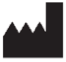  Optelec Nederland BV, Pesetastraat 5a, 2991 XT, Barendrecht, The Netherlands, www.in.Optelec.com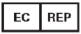 RUBY 10 is tested by a recognized body and independent laboratory for safety and regulatory compliance.Clinical BenefitMagnifiers empower the user, helping to instill independence, increase productivity, and improve self-esteem. In short, those who struggle with daily tasks due to low vision find their quality of life enhanced by utilizing magnifiers.Intended PurposeThis device is intended to be used as a vision enhancement product by people who require vision assistance when performing reading of printed materials or viewing objects encountered during everyday use. The device is not intended to be relied upon exclusively for the interpretation of sensitive or professional material, such as medical or legal documents.Intended Use EnvironmentThe RUBY 10 is for use in a home, work, or school environment for the purpose of enlarging and enhancing images.Intended UserThe RUBY 10 is intended to be used by anyone with a visual impairment.Performance CharacteristicsMagnification and enhancement of images.Expected Service LifeThe RUBY 10 does not create any unacceptable hazardous conditions (as defined by IEC 60601-1 Medical electrical equipment—General Requirements for Basic Safety and Essential Performance) and will be safe to use for 10 years or longer. Expected service life does not represent the actual operating life or warranty period of the device. Reasonably Foreseeable MisuseDropping the device from desk height. Operating the device forcefully. Using wrong accessories. Using device to read medical or legal documents.Layperson InformationFor use by laypersons. Freedom Scientific is not responsible for any uses of this device other than those described in this manual.GuidelineInput rating for RUBY 10: 5 VDC, 3 A
Protection against electric shock: Class IWEEE NoticeThe directive on Waste Electrical and Electronic Equipment (WEEE), which entered into force as European law on February 13, 2003, resulted in a major change in the treatment of electrical equipment at end-of-life.The purpose of this Directive is the prevention of WEEE, and in addition, to promote the reuse, recycling, and other forms of recovery of wastes to reduce disposal. The WEEE logo on the product or its box indicates that this product must not be disposed of or dumped with your other household waste. 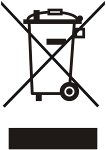 You are liable to dispose of your electronic or electrical waste equipment placing it in the specified collection point for recycling of hazardous waste. Isolated collection and proper recovery of your electronic and electrical waste equipment at the time of disposal will help conserve natural resources. Moreover, proper recycling of the electronic and electrical waste equipment will ensure the safety of human health and the environment. For more information about electronic and electrical waste equipment disposal, recovery, and collection points, contact your local city center, household waste disposal service, shop from where you purchased the equipment, or manufacturer of the equipment.Warranty ConditionsFreedom Scientific warrants the RUBY 10, effective from the date of delivery, to be free of any defects in material and workmanship. The warranty is not transferable and does not apply to groups or multi-users. The RUBY 10 was designed for the individual purchaser to be used at home, school, and work. Freedom Scientific reserves the right to repair or replace any purchased RUBY 10 with a similar or improved product. In no event shall Freedom Scientific or its suppliers be held liable for any indirect or consequential damages. The original user’s remedies are limited to replacement of RUBY 10 modules. This warranty is valid only when serviced in the country of original purchase, and with intact seals. For additional warranty claims or service during or after warranty period, contact your Freedom Scientific distributor. Use of the RUBY 10 other than described in this manual will exclude it from warranty conditions. Any changes or modifications not expressly approved by the party responsible for compliance could void the user's authority to operate the equipment. Contact your local dealer for details about the duration of this warranty.Declaration of ConformityWe declare under our sole responsibility that this product, to which this declaration relates, is in conformity with the council EMC directive 2014/30/EU and the RED directive 2014/53/EU. This device bears the CE and FCC approval mark.Compliance NoticeEU MDR 2017/745 
UL 1642, 5th EditionThis product complies with Directive 2011/65/EU of the European Parliament and of the Council of 3 January 2013, on the restriction of the use of certain hazardous substances in electrical and electronic equipment (RoHS-II) and its amendments.Susceptibility to InterferenceThere may be temporary degradation of the image when the RUBY 10 HD is subjected to a strong radio frequency field, electrostatic discharge, or transient electrical noise. An electrostatic discharge (caused by static electricity) may cause the screen to go blank. If this happens, follow these steps:Disconnect the DC adapter power supply from the electrical outlet.Turn off the device.Wait 30 seconds.Connect the DC adapter power supply again and turn on the device.External InfluencesElectronic devices can be sensitive to electric discharge and electromagnetic fields caused by other electronic equipment. The device should be operated at a minimum distance of one meter away from other electronic or telecommunication devices. All external influences tested for as required by 60601 standards.Federal Communications Commission (FCC) NoticeThis equipment has been tested and found to comply with the limits for a Class B digital device, pursuant to Part 15 of the FCC rules. These limits are designed to provide reasonable protection against harmful interference in a residential installation. This equipment generates, uses, and can radiate radio frequency energy and, if not installed and used in accordance with the instructions, may cause harmful interference to radio communications. However, there is no guarantee that interference will not occur in a particular installation. If this equipment does cause harmful interference to radio or television reception, which can be determined by turning the equipment off and on, the user is encouraged to try to correct the interference by one or more of the following measures: reorient or relocate the receiving antenna; increase the separation between the equipment and receiver; connect the equipment into an outlet on a circuit different from that to which the receiver is connected; consult the dealer or an experienced radio or television technician for help. Changes or modifications not expressly approved by the party responsible for compliance could void the user’s authority to operate the equipment.FCC RF Radiation Exposure and SAR Statements The RUBY 10 has been tested for body-worn Specific Absorption Rate (SAR) compliance. The RUBY 10 radio module has been evaluated under FCC Bulletin OET 65C (01-01) and found to be compliant with the requirements as set forth in CFR 47 Sections, 2.1093, and 15.247 (b) (4) addressing RF exposure from radio frequency devices. This model meets the applicable government requirements for exposure to radio frequency waves. The highest SAR level measured for this device was 0.15 W/kg.Frequency range Wi-Fi: 2412~2472 MHz BT 2402~2480 MHz
Max. transmit power Wi-Fi: 18.0 dBm BT 5.0 dBmIndustry Canada (IC) NoticeThis Class B digital apparatus complies with Canadian ICES-003.Label MarkingsRUBY 10 sikkerhed og vedligeholdelse© 2023 Freedom Scientific, Inc. Alle rettigheder forbeholdes. RUBY® er et registreret varemærke tilhørende Freedom Scientific, Inc. i USA og andre lande. Læs denne vejledning inden du tager din RUBY 10 i brug. Gem denne vejledning til eventuel senere brug.Rensning af LCD skærmenSluk enheden og træk opladeren ud inden du påbegynder rensning af LCD skærmen. Anvend en tør og ren mikrofiber klud til forsigtigt at tørre skærmen af i lange strøg. Alternativt kan du anvende en speciel LCD rensevæske hvor du skal følge anvisningerne på beholderen.Advarsel: Brug ikke papir. Tryk ikke hårdt på skærmen. Rensning af RUBY 10 enhedenInden du påbegynder rensning skal du frakoble enheden. Benyt en let fugtig, blød og ren klud med vand eller et mildt rengøringsmiddel. ProduktspecifikationerAdvarsler og forbeholdAdskil ikke enheden idet dette kan påvirke produktgarantien. Kontakt et autoriseret reparationsværksted i dit område. Læs disse advarsler og forbehold:For at undgå at få elektrisk stød skal enhedens oplader altid forbindes til et stik med jordforbindelse.Kritiske diagnostiske, medicinske eller retslige beslutninger må ikke tages på grundlag af billederne, der vises på dette udstyr, idet udstyret ikke er designet til at behandle vigtig medicinsk, juridisk eller anden betydningsfuld information.Anvend kun de kabler der følger med dette udstyr og tving aldrig strømstikket ind i udstyrets ladestik. Spray ikke rensemiddel direkte på LCD skærmen.Anvend ikke alkohol (sprit), opløsningsmidler, slibemidler eller et rensemiddel, der indeholder acetone, etanol, etylsyre, ammoniak eller metylklorid. Udsæt aldrig RUBY 10 for høj varme, direkte sollys, ekstreme eller hurtige temperaturudsving eller fugt.For at undgå risiko for elektrisk stød skal enheden holdes væk fra væsker og kemikalier.Håndter RUBY 10 med forsigtighed. Hårdhændet håndtering kan skade enhedens indre komponenter.Anvend ikke RUBY 10 i nærheden af skærmet medicinsk udstyr.Berør og kik ikke direkte ind i lamperne.Vær forsigtig så dine fingre eller tøj ikke kommer i klemme i bevægelige dele (svingarm, stander).For at forhindre høreskader skal du sørge for ikke at lytte til for høj lydstyrke igennem længere tid.Almindelige bivirkninger ved at anvende elektroniske skærme i lange perioder er synstræthed og hovedpine.Placer ikke enheden på et ustabilt underlag. Enheden kan falde ned fra underlaget og forårsage skade på både enheden og personer.Forholdsregler for batteripakkeUdskift ikke batteriet såfremt enheden er beskadiget, deformeret eller defekt. Kontakt din Freedom Scientific forhandler eller nærmeste Freedom Scientific kontor for hjælp inden enheden tages i brug.BATTERIET SKAL ALTID UDSKIFTES AF EN CERTIFICERET SERVICELEVERANDØR. RISIKO FOR EKSPLOSION HVIS BATTEIET UDSKIFTES MED EN FORKERT TYPE.BORTSKAF BATTERIER I HENHOLD TIL GÆLDENDE REGLER.Kontakt produktsupportFor produktsupport skal du kontakte din Freedom Scientific forhandler eller sende en e-mail til support@freedomscientific.com eller ringe til +1 727-803-8600 på ugedage mellem 8:30 og 19:00 USA østkysttid. Skulle der ske et uheld med din RUBY 10, skal du straks underrette Freedom Scientific og de lokale myndigheder.  Freedom Scientific, 17757 US Hwy 19 N #200, Clearwater, FL 33764, United States, www.FreedomScientific.com Optelec Nederland BV, Pesetastraat 5a, 2991 XT, Barendrecht, The Netherlands, www.in.Optelec.comRUBY 10 er testet på et godkendt institut og uafhængigt laboratorium for overholdelse af sikkerhedsregler og andre regulativer.Klinisk nytteværdiForstørrelsesenheder giver brugeren mulighed for at være uafhængig af hjælp, øge produktiviteten og selvværdet. Kort sagt vil synshæmmede, der har problemer med at klare daglige opgaver på grund af synet, have stor glæde af at anvende forstørrelsesudstyr.Tilsigtet formålEnheden er tilsigtet anvendelse som et hjælpemiddel til personer med nedsat syn, der har behov for hjælp for, at kunne læse trykt materiale eller se på objekter i hverdagen. Produktet er ikke beregnet til at blive anvendt som eneste middel til at læse og forstå vigtig information som for eksempel medicinske eller juridiske tekster.Tilsigtet anvendelsesområdeRUBY 10 er beregnet til brug i hjemmet, i skolen og på arbejdet til at forstørre og forbedre billeder.Tilsigtet brugerRUBY 10 er beregnet til at blive anvendt af en person med synsnedsættelse.YdeevneegenskaberForstørrelse og forbedringer af billeder.Forventet levetidRUBY 10 skaber ikke nogen farlige forhold (som defineret i IEC 60601-1 Elektrisk medicinsk udstyr - Generelle krav til grundlæggende sikkerhed og væsentlig ydeevne) og er designet til sikker brug i 10 år eller mere.Forkert håndteringLade enheden falde ned fra skrivebordshøjde. Hårdhændet håndtering. Anvende forkert tilbehør herunder oplader. Anvende enheden til at læse medicinsk eller juridiske dokumenter.LægmandsinformationBeregnet for lægmænd Freedom Scientific kan ikke gøres ansvarlig for anvendelsen af dette produkt udover den, der er beskrevet i denne vejledning.RetningslinjerIndgangseffekt for RUBY 10: 5 VDC, 3 A
Beskyttelse mod elektrisk stød: Klasse IWEEE notitsDirektivet, der omhandler miljøhåndtering af elektronisk udstyr (Waste Electrical and Electronic Equipment WEEE), der har været gældende i EU siden 13. februar 2003, har betydning for håndtering af udstyret når det bortskaffes.Formålet med dette direktiv er at nedsætte mængden af elektronisk affald og fremme genanvendelse og genbrug af produkter. WEEE logoet på dette produkt eller produktboksen indikerer, at produktet ikke må bortskaffes med dit almindelige husholdningsaffald. Det er dit ansvar at produktet miljøhåndteres korrekt. Indlevering på en genbrugsplads eller lignende vil fremme genanvendelsen. Korrekt miljøhåndtering af elektronisk udstyr forbedrer sundheden og miljøet. For yderligere information om korrekt håndtering af elektronisk affald skal du kontakte din kommune.GarantiinformationFreedom Scientific garanterer at RUBY 10 er fri for fejl på leveringstidspunktet. Denne garanti kan ikke overføres og gælder ikke grupper eller flerbrugere. RUBY 10 er designet til brug af et individ i hjemmet, i skolen eller på arbejdet. Freedom Scientific forbeholder sig retten til at reparere eller udskifte købte RUBY 10 med et lignende eller bedre produkt. Freedom Scientific eller dennes samarbejdspartnere og forhandlere kan ikke gøres ansvarlig for direkte eller indirekte skader som følge af brugen af produktet. Håndtering af reklamationer begrænses til udskiftning af RUBY 10 moduler. Denne produktgaranti gælder kun, såfremt produktet serviceres i det land, hvori produktet er købt og med intakte forseglinger. For yderligere produktreklamationer eller service under eller efter udløb af reklamationsperioden kontaktes Freedom Scientific eller din forhandler. Anvendelse af RUBY 10 til andre formål, end den i vejledningen beskrevne, vil ugyldiggøre produktgarantien. Eventuelle ændringer eller modifikationer, der ikke udtrykkeligt er godkendt af den part, der er ansvarlig for overholdelse af gældende regler, kan annullere brugerens ret til at betjene udstyret. Kontakt din lokale forhandler for information og garanti- og reklamationsperiodens længde.OverensstemmelseserklæringVi erklærer under vores eget ansvar, at dette produkt, som denne erklæring vedrører, er i overensstemmelse med rådets EMC-direktiv 2014/30/EU og RED-direktivet 2014/53/EU. Denne enhed er forsynet med CE- og FCC-godkendelsesmærket.Meddelelse om overholdelseEU MDR 2017/745 
UL 1642, 5th EditionDette produkt er i overensstemmelse med Europa-Parlamentets og Rådets direktiv 2011/65 / EU af 3. januar 2013 om begrænsning af brugen af ​​visse farlige stoffer i elektrisk og elektronisk udstyr (RoHS-II) og dets ændringer.Følsomhed overfor interferensDer kan være en midlertidig forringelse af billedet, når RUBY 10 udsættes for et stærkt radiofrekvensfelt, elektrostatisk afladning eller støj i form af elektriske udladninger. En elektrostatisk afladning (forårsaget af statisk elektricitet) kan medføre, at skærmen bliver blank. Hvis dette sker, skal du følge disse trin:Frakobl DC-adapteren/strømforsyning fra stikkontakten.Sluk enheden.Vent 30 sekunder.Forbinde DC opladeren igen og tænd for enheden.Eksterne påvirkningerElektroniske enheder kan være følsomme over for elektrisk afladning og elektromagnetiske felter forårsaget af andet elektronisk udstyr. Enheden skal betjenes med en afstand på mindst en meter fra andre elektroniske eller telekommunikationsenheder. Alle eksterne påvirkninger er testet i henhold til 60601 standarderne.EtiketmarkeringerRUBY 10 Sicherheit und Pflege© 2023 Freedom Scientific, Inc. Alle Rechte vorbehalten. RUBY® ist ein eingetragenes Warenzeichen von Freedom Scientific, Inc. in den Vereinigten Staaten und anderen Ländern. Lesen Sie diese Anweisungen sorgfältig durch, bevor Sie Ihr RUBY 10 einrichten. Bewahren Sie dieses Dokument zum späteren Nachschlagen gut auf.Reinigen des LCD-BildschirmsSchalten Sie das Gerät vor der Reinigung aus und entfernen Sie die Stromversorgung. Verwenden Sie ein trockenes, sauberes Mikrofasertuch und wischen Sie sanft über den Bildschirm. Optional können Sie eine geeignete LCD Reinigungsflüssigkeit verwenden und beachten Sie dabei deren Anweisungen.Warnung: Verwenden Sie keine Papiertücher. Drücken Sie nicht zu hart auf den Bildschirm. Reinigen der RUBY 10 BasiseinheitZiehen Sie den Netzstecker, bevor Sie die Gerätebasis reinigen. Verwenden Sie ein leicht gedämpftes, weiches, sauberes Tuch mit Wasser oder mildem Reinigungsmittel. ProduktspezifikationenWarnhinweise und VorsichtsmaßnahmenEntfernen Sie keine Teile und bauen Sie das Gerät nicht auseinander, denn dadurch erlischt die Garantie. Kontaktieren Sie einen autorisierten Service-Dienstleister für Ihre Region. Bitte beachten Sie diese Warnhinweise und Vorsichtsmaßnahmen:Um die Gefahr eines Stromschlags zu vermeiden, verbinden Sie dieses Gerät nur mit einer Steckdose mit integriertem Erdungskabel.Dieses Gerät ist nicht für kritische Diagnostik, medizinische oder rechtliche Entscheidungen gedacht, daher sollten diese Entscheidungen nicht auf Bildern basieren, die von diesem Gerät angezeigt werden.Verwenden Sie nur die mit dem Gerät gelieferten Kabel und drücken Sie das Netzkabel nicht mit Gewalt in den Netzanschluss des Gerätes. Sprühen Sie keine Reinigungslösungen direkt auf den LCD-Bildschirm.Verwenden Sie keinen Alkohol, Lösungsmittel, Schleifmittel, Aerosole oder Reinigungsmittel, die Aceton, Äthylalkohol, Äthylsäure, Ammoniak oder Methylchlorid enthalten. Setzen Sie das RUBY 10 nicht extremer Hitze, direktem Sonnenlicht, extremen oder schnellen Temperatur- oder Feuchtigkeitsschwankungen aus.Um elektronische Schäden zu vermeiden, halten Sie Ihr Gerät fern von Flüssigkeiten und Chemikalien.Behandeln Sie das RUBY 10 mit Sorgfalt. Eine grobe Handhabung könnte die internen Komponenten beschädigen.Verwenden Sie das RUBY 10 nicht in der Nähe von unzureichend abgeschirmten medizinischen Geräten.Beleuchtungslichter bitte nicht berühren und nicht direkt hineinsehen.Achten Sie darauf, dass Sie Ihre Finger und Ihre Kleidung nicht in beweglichen Teilen einklemmen (Schwenkarm, Standfuß).Um möglichen Hörschäden vorzubeugen, vermeiden Sie das Hören bei hohen Lautstärken über einen längeren Zeitraum.Als häufige Nebenwirkung bei längerem Einsatz eines elektronischen Anzeigegeräts können Augenmüdigkeit und Kopfschmerzen auftreten.Legen Sie das Gerät nicht auf wackeligen Oberflächen ab. Dieses könnte zu schweren Schäden am Gerät oder zu einer Verletzung des Benutzers führen.Vorsichtsmaßnahmen zum AkkuLaden Sie den Akku nicht, wenn das Gerät den Anschein macht, dass es beschädigt, verbogen oder defekt ist. Wenden Sie sich vor der Verwendung an Ihren Freedom Scientific Hilfsmittelhändler, um weitere Anweisungen zu erhalten.DER AKKU DARF NUR DURCH ZERTIFIZIERTES SERVICEPERSONAL ERSETZT WERDEN. WENN DER AKKU NICHT KORREKT ERSETZT WIRD, BESTEHT DIE GEFAHR DASS DIESER EXPLODIERT.ENTSORGEN SIE GEBRAUCHTE BATTERIEN STETS NACH DEN GELTENDEN VORSCHRIFTEN.Ihr Kontakt zum ProduktsupportFür Produktsupport wenden Sie sich an Ihren Freedom Scientific Hilfsmittelhändler oder senden Sie eine E-Mail an  support@FreedomScientific.com. Wenn ein schwerwiegender Vorfall im Zusammenhang mit dem RUBY 10 auftritt, melden Sie dies Freedom Scientific und der zuständigen Behörde des Landes oder Mitgliedstaats, in dem Sie wohnen.  Freedom Scientific, 17757 US Hwy 19 N #200, Clearwater, FL 33764, Vereinigte Staaten von Amerika, www.FreedomScientific.com Optelec Nederland BV, Pesetastraat 5a, 2991 XT, Barendrecht, Niederlanden, www.in.Optelec.comRUBY 10 wurde von einer anerkannten Stelle und einem unabhängigen Labor auf Sicherheit und Einhaltung der gesetzlichen Vorschriften geprüft.Klinischer NutzenLupen stärken den Benutzer und tragen dazu bei, Unabhängigkeit zu schaffen, die Produktivität zu steigern und das Selbstwertgefühl zu verbessern. Kurz gesagt, diejenigen, die aufgrund von Sehbehinderungen mit täglichen Aufgaben zu kämpfen haben, empfinden ihre Lebensqualität durch die Verwendung von Lupen verbessert.Sinn und ZweckDieses Gerät ist als Produkt zur Verbesserung der Sehkraft von Personen gedacht, die beim Lesen von Drucksachen oder beim Betrachten von Objekten, die im täglichen Gebrauch angetroffen werden, Unterstützung bei der Sehkraft benötigen. Das Gerät darf nicht ausschließlich für die Interpretation sensibler oder professioneller Materialien wie medizinischer oder rechtlicher Dokumente verwendet werden.Beabsichtigte VerwendungsumgebungDer RUBY 10 ist für die Nutzung zu Hause, am Arbeitsplatz oder in der Schule gedacht, um Bilder zu vergrößern und zu verbessern.ZielgruppeDas RUBY 10 ist für alle Personen gedacht, die eine visuelle Beeinträchtigung haben.AusführungscharakteristikVergrößerung und Verbesserung von Abbildungen.Erwartete LebensdauerDas RUBY 10 schafft keine inakzeptablen gefährlichen Bedingungen (wie in IEC 60601-1 für Medizinische elektrische Geräte definiert - Allgemeine Anforderungen an die grundlegende Sicherheit und die grundlegende Leistung) und ist 10 Jahre oder länger sicher zu verwenden.Vermeidbare falsche VerwendungDas Gerät aus Schreibtischhöhe fallen lassen. Gerät gewaltsam bedienen. Verwendung von falschem Zubehör. Verwendung des Geräts zum Lesen von medizinischen oder rechtlichen Dokumenten.Informationen für LaienFür die Benutzung durch Laien. Freedom Scientific ist nicht verantwortlich für andere Verwendungen als die, die in diesem Handbuch beschrieben werden.RichtlinieStromaufnahme des RUBY 10: 5 VDC, 3 A
Absicherung vor Stromschlägen: Klasse IWEEE HinweisDie Richtlinie über Elektro- und Elektronikaltgeräte (WEEE), die am 13. Februar 2003 als europäisches Recht in Kraft trat, führte zu einer wesentlichen Änderung der Behandlung elektrischer Geräte am Ende ihrer Lebensdauer.Ziel dieser Richtlinie ist die Verhinderung von Elektro- und Elektronik-Altgeräten und darüber hinaus die Förderung der Wiederverwendung, des Recyclings und anderer Formen der Verwertung von Abfällen, um die Entsorgung zu verringern. Das WEEE-Logo auf dem Produkt oder seiner Verpackung weist darauf hin, dass dieses Produkt nicht weggeworfen oder zusammen mit Ihrem anderen Hausmüll entsorgt werden darf. Sie sind verpflichtet, Ihre elektronischen oder elektrischen Abfallgeräte an einer angegebenen Sammelstelle für das Recycling gefährlicher Abfälle zu entsorgen. Die isolierte Sammlung und ordnungsgemäße Rückgewinnung Ihrer elektronischen und elektrischen Abfallgeräte zum Zeitpunkt der Entsorgung trägt zur Schonung der natürlichen Ressourcen bei. Darüber hinaus wird durch ein ordnungsgemäßes Recycling der elektronischen und elektrischen Abfallgeräte die Sicherheit der menschlichen Gesundheit und der Umwelt gewährleistet. Weitere Informationen zu Entsorgungs-, Verwertungs- und Sammelstellen für elektronische und elektrische Abfallgeräte erhalten Sie von Ihrem örtlichen Stadtzentrum, dem Entsorgungsdienst für Haushaltsabfälle, dem Geschäft, in dem Sie die Geräte gekauft haben, oder vom Hersteller der Geräte.GarantiebedingungenFreedom Scientific garantiert, dass das RUBY 10 ab dem Datum der Lieferung frei von Material- und Verarbeitungsfehlern ist. Die Garantie ist nicht übertragbar und gilt nicht für Gruppen oder Mehrbenutzer. Der RUBY 10 wurde für den Einzelkäufer entwickelt, um zu Hause, in der Schule und bei der Arbeit verwendet zu werden. Freedom Scientific behält sich das Recht vor, gekaufte RUBY 10 zu reparieren oder durch ein ähnliches oder verbessertes Produkt zu ersetzen. In keinem Fall haften Freedom Scientific oder seine Lieferanten für indirekte Schäden oder Folgeschäden. Die Abhilfemaßnahmen des ursprünglichen Benutzers beschränken sich auf den Austausch von RUBY 10-Modulen. Diese Garantie gilt nur bei Wartung im Land des ursprünglichen Kaufs und mit intakten Versiegelungen. Weitere Garantieansprüche oder Serviceleistungen während oder nach der Garantiezeit erhalten Sie von Ihrem Freedom Scientific Hilfsmittelhändler. Eine Verwendung des RUBY 10, anders als in diesem Handbuch beschrieben, schließt diesen von den Garantiebedingungen aus. Jegliche Änderungen oder Modifikationen, die nicht ausdrücklich von der für die Einhaltung verantwortlichen Partei genehmigt wurden, können zum Erlöschen der Berechtigung des Benutzers zum Betrieb des Geräts führen. Wenden Sie sich an Ihren Hilfsmittelhändler vor Ort, um Einzelheiten zur Dauer dieser Garantie zu erfahren.KonformitätserklärungWir erklären unter unserer alleinigen Verantwortung, dass das Produkt, auf das sich diese Erklärung bezieht, mit der EMV-Richtlinie 2014/30/EU und der RED Richtlinie 2014/53/EU übereinstimmt. Dieses Gerät trägt das CE- und FCC-Zulassungszeichen.KonformitätshinweisEU MDR 2017/745 
UL 1642, 5. EditionDieses Produkt entspricht der Richtlinie 2011/65/EU des Europäischen Parlaments und des Rates vom 3. Januar 2013 über die Beschränkung der Verwendung bestimmter gefährlicher Stoffe in elektrischen und elektronischen Geräten (RoHS-II) und deren Änderungen.StöranfälligkeitEs kann zu einer vorübergehenden Verschlechterung des Bildes kommen, wenn das RUBY 10 HD einem starken Hochfrequenzfeld, einer elektrostatischen Entladung oder einem vorübergehenden elektrischen Rauschen ausgesetzt ist. Eine elektrostatische Entladung (verursacht durch statische Elektrizität) kann dazu führen, dass die Bildschirmanzeige gelöscht wird. Wenn dieses geschieht, befolgen Sie diese Schritte:Trennen Sie die Stromversorgung des Netzteils von der Steckdose.Schalten Sie das Gerät aus.Warten Sie 30 Sekunden.Stellen Sie die Stromversorgung wieder her und schalten Sie das Gerät ein.Äußere EinflüsseElektronische Geräte können empfindlich gegenüber elektrischer Entladung und elektromagnetischen Feldern sein, die durch andere elektronische Geräte verursacht werden. Das Gerät sollte in einem Mindestabstand von einem Meter zu anderen elektronischen Geräten oder Telekommunikationsgeräten betrieben werden. Alle äußeren Einflüsse wurden gemäß den 60601-Normen überprüft.ZeichenerklärungRUBY 10 Mantenimiento y seguridad© 2023 Freedom Scientific, Inc. Todos los derechos reservados. RUBY® es marca registrada de Freedom Scientific, Inc. en los Estados Unidos y otros países. Lea atentamente estas instrucciones antes de empezar a trabajar con RUBY 10. Conserve este manual para futuras consultas. Limpiar la pantalla LCD espanolAntes de limpiar la pantalla LCD, apague el dispositivo y desenchúfelo de la corriente eléctrica. Limpie la pantalla suavemente con una bayeta de microfibra limpia y seca. Puede también utilizar un líquido para limpiar pantallas LCD, siempre que siga cuidadosamente las instrucciones del mismo.Advertencia: no utilice toallas de papel. No presione la pantalla con fuerza. Limpiar la carcasa de RUBY 10Desenchufe el dispositivo antes de limpiar la carcasa. Utilice una bayeta limpia ligeramente humedecida con agua o con un detergente suave. Especificaciones del productoAdvertencias y precaucionesNo extraiga piezas ni desmonte el equipo o invalidará la garantía. Póngase en contacto con una empresa de servicio técnico autorizada en su zona. Tenga en cuenta estas advertencias y precauciones:Para evitar riesgos de shock eléctrico, este dispositivo debe conectarse a un enchufe con toma de tierra.Las imágenes que se capturen con este dispositivo no deben utilizarse para emitir diagnósticos críticos ni para la toma de decisiones médicas o jurídicas, dado que el equipo no está diseñado para procesar información importante de carácter médico, jurídico o de naturaleza sensible.Utilice únicamente los cables que se suministran con el equipo y no inserte el conector de alimentación de manera forzada en el puerto del dispositivo. No rocíe la pantalla LCD con ningún limpiador.No use alcohol, disolventes, productos abrasivos, aerosoles ni limpiadores que contengan acetona, alcohol etílico ácido etílico, amoniaco ni cloruro de metilo. methyl chloride. No exponga RUBY 10 a calor extremo, luz solar directa ni cambios rápidos de temperatura o temperaturas y humedad extremas.Para evitar posibles daños en los componentes electrónicos, mantenga el dispositivo alejado de fluidos y productos químicos.Maneje RUBY 10 con cuidado. Un manejo brusco del equipo puede dañar los componentes internos.No utilice RUBY 10 cerca de equipos médicos que no estén debidamente protegidos.No toque ni mire directamente las luces de iluminación.Evite que sus dedos o ropa queden apresados en las piezas móviles (brazo desplazable o soporte).Para evitar posibles problemas de audición, no escuche a volúmenes altos durante largos períodos de tiempo.El uso prolongado de un dispositivo con pantalla electrónica puede producir fatiga ocular y cefalea.No coloque el dispositivo en una superficie inestable,. Este podría dañarse al caer o producir lesiones al usuario.Precauciones para la bateríaNo cargue la batería si el dispositivo parece dañado, deformado o defectuoso. Antes de utilizarlo, póngase en contacto con el distribuidor de Freedom Scientific de su zona.SOLO PERSONNAL DE SERVICIO TÉCNICO AUTORIZADO DEBE REEMPLAZAR LA BATERÍA. EXISTE RIESGO DE EXPLOSIÓN SI SE REEMPLAZA LA BATERÍA POR OTRA DE UN TIPO QUE NO ES EL CORRECTO.DESHÁGASE DE LAS BATERÍAS USADAS SIGUIENDO LA NORMATIVA PERTINENTE.Contactar con Asistencia técnica del productoPara recibir asistencia técnica, póngase en contacto con su disrribuidor de Freedom Scientific; si reside en los Estados Unidos, envíe un correo electrónico a support@FreedomScientific.com o llame al 727-803-8600 en día laborable entre las 8:30 AM y las 7 PM hora de la Costa Este de EEUU. Si ocurre algún incidente grave relacionado con RUBY 10, comuníquelo a Freedom Scientific y a la autoridad competente de su país de residencia.  Freedom Scientific, 17757 US Hwy 19 N #200, Clearwater, FL 33764, United States, www.FreedomScientific.com Optelec Nederland BV, Pesetastraat 5a, 2991 XT, Barendrecht, The Netherlands, www.in.Optelec.comLa seguridad y cumplimiento de normativa de RUBY 10 ha sido probada por un organismo de reconocida solvencia y por un laboratorio independiente.Beneficio clínicoLos ampliadores ayudan al usuario a mejorar su independencia, productividad y autoestima. Así, las personas para las que las tareas de la vida diaria requieren más esfuerzo debido a la baja visión ven mejorar su calidad de vida gracias a los ampliadores.Funciones estipuladasEste producto se ha creado con la intención de mejorar la visión de las personas que necesitan asistencia visual a la hora de leer material impreso o visualizar objetos en la vida diaria. El dispositivo no debe utilizarse como fuente exclusiva para la interpretación de material de carácter profesional o de naturaleza sensible tal como documentos jurídicos o médicos.Entorno de uso previstoRUBY 10 está diseñado para uso en el hogar, la escuela o el trabajo, con el fin de ampliar y mejorar las imágenes.Usuario previstoRUBY 10 está destinado a usuarios con deficiencias visuales.Características de rendimientoAmpliación y mejora de imágenes.Vida útil previstaRUBY 10 no crea condiciones de riesgo inaceptables (en conformidad con la normativa IEC 60601-1 de Equipos médicos electrónicos—Requisitos generales de seguridad básica y rendimiento esencial) y puede utilizarse con seguridad durante más de 10 años.Mal uso previsibleDejar caer el dispositivo desde una mesa. Trabajar con el dispositivo de manera forzada. Utilizar accesorios inadecuados. Utilizar el dispositivo para leer documentos de carácter médico o jurídico.Información para personal no técnicoPara uso de personas sin conocimientos técnicos. Freedom scientific no se hace responsable de cualquier uso de este dispositivo que pueda hacerse fuera de los descritos en este manual.DirectricesPotencia d entrada de RUBY 10: 5 VDC, 3 A
Protección frente a electroshock: Clase INota sobre la Directiva RAEE (WEEE)La Directiva sobre Residuos de Aparatos Eléctricos y Electrónicos (RAEE / WEEE), que entró en vigor, como parte de la legislación europea, el 13 de febrero de 2003, supuso un importante cambio en el tratamiento de los aparatos eléctricos al final de su ciclo de vida.El objetivo prioritario de esta Directiva es evitar RAEE, así como promover la reutilización, el reciclado y demás formas de recuperación de tales materiales con el fin de reducir los residuos. El logotipo RAEE / WEEE indica que dicho producto no debe eliminarse con el resto de los residuos del hogar. Usted tendrá la responsabilidad de deshacerse de los residuos de aparatos eléctricos y electrónicos depositándolos en el punto de recogida especificado para el reciclaje de residuos peligrosos. La recogida y recuperación adecuadas de los residuos de aparatos eléctricos y electrónicos contribuye a la conservación de los recursos naturales. Por otra parte, el reciclaje adecuado de los residuos de aparatos eléctricos y electrónicos garantizará la protección de la salud humana y del medio ambiente. Para obtener más información acerca de los puntos de recogida y recuperación de residuos de aparatos eléctricos y electrónicos, póngase en contacto con su centro de distrito correspondiente, con el servicio de recogida de residuos, con el establecimiento en el que adquirió el aparato o con el fabricante del mismo.Condiciones de la garantíaFreedom Scientific garantiza que entrega RUBY 10 libre de fectos de material y fabricación. La garantía no es transferible y no se aplica a grupos o a múltiples usuarios. RUBY 10 está diseñado para el uso de un único individuo en el hogar, escuela o trabajo. Freedom Scientific se reserva el derecho de reparar o reemplazar cualquier unidad de RUBY 10 ya adquirida por un producto similar o mejorado. Ni Freedom Scientific ni sus proveedores serán responsables, en ningún caso, de posibles daños indirectos o derivados. El usuario original solo tendrá derecho a la sustitución de los módulos de RUBY 10. Esta garantía será válida y podrá aplicarse únicamente en el país de compra y con los sellos intactos. Para presentar otras reclamaciones relacionadas con la garantía o recibir otros servicios durante o tras el plazo de garantía, deberá ponerse en contacto con su distribuidor de Freedom Scientific. En caso de hacerse un uso de RUBY 10 no contemplado en este manual, el dispositivo quedará excluido de las condiciones de garantía. Cualquier cambio o modificación no aprobados expresamente por la parte responsable podrá invalidar el derecho del jusario a trabajar con el equipo. Póngase en contacto con su distribuidor local obtener más información acerca de la duración de esta garantía.Declaración de conformidadDeclaramos, bajo nuestra única responsabilidad, que este producto cumple con la Directiva CEM del Consejo 2014/30/EU, así como con la Directiva RED 2014/53/EU. Este dispositivo presenta las marcas de aprobación de la CE y FCC.Nota de conformidadEU MDR 2017/745 
UL 1642, 5ª EdiciónEste producto cumple con la Directiva 2011/65/EU del parlamento y del Consejo europeos de 3 enero de 2013, sobre la Restricción del uso de ciertas sustancias peligrosas de los equipos eléctricos y electrónicos (RoHS-II) y sus enmiendas.Posibles interferenciasLa imagen puede verse degradada temporalmente cuando se somete a RUBY 10 HD a un campo de radiofrecuencia potente, descarga electroestática o ruido eléctrico transitorio. La pantalla podría quedar en blanco debido a una descarga electroestática (causada por electricidad estática). Si esto ocurre, siga estos pasos:Desconecte el alimentador de la red eléctrica.Apague el dispositivo.Espere 30 segundos.Vuelva a conectar el alimentador a la red y encienda el dispositivo.Influencias externasLos dispositivos electrónicos pueden ser sensibles a descargas eléctricas y a campos magnéticos producidos por otros equipos electrónicos. Este dispositivo debe utilizarse a una distancia mínima de un metro de otros aparatos electrónicos o de telecomunicaciones. Se han probado todas las influencias externas requeridas por el estándar 60601.EtiquetadoRUBY 10 Sécurité et entretien© 2023 Freedom Scientific, Inc., Tous droits réservés. RUBY® est une marque déposée de Freedom Scientific, Inc. aux États-Unis et dans d'autres pays. Lisez attentivement ces instructions avant d'utiliser votre RUBY 10. Conservez ce document pour consultation ultérieure.Nettoyage de l'écran LCDAvant de nettoyer l'écran LCD, éteignez et débranchez l'appareil. Utilisez un chiffon sec et propre en microfibre pour essuyer doucement l'écran. Vous pouvez aussi utiliser un liquide de nettoyage LCD approprié et suivez ses instructions.Avertissement: N'utilisez pas les serviettes jetables en papier. N'appuyez pas trop fort sur l'écran. Nettoyer le cadre de l'appareilDébranchez l'appareil avant de nettoyer le cadre. Utilisez un chiffon doux et propre légèrement humidifié avec de l'eau ou un détergent doux. Caractéristiques du produitAvertissements et précautionsNe retirez aucune pièce et ne démontez pas votre appareil car cela annulera la garantie. Contactez votre distributeur local. Veuillez respecter les avertissements suivants:Pour éviter tout risque d'électrocution, cet équipement ne doit être connecté qu'à une prise de courant avec une connexion de terre de protection.Les décisions diagnostiques, médicales ou juridiques critiques ne doivent pas être basées sur les images affichées par cet appareil, car l'appareil n'est pas destiné au traitement d'informations médicales, juridiques ou d’autres documents exigeant une extrême fiabilité de nature sensible.Utilisez uniquement les câbles fournis avec l’unité et ne forcez pas le connecteur d’alimentation dans le port d’alimentation de l’appareil. Ne pulvérisez aucune solution de nettoyage directement sur l'écran LCD.N'utilisez pas d'alcool, de solvants, d'abrasifs, d'aérosols, ou des nettoyants contenant de l'acétone, de l'alcool éthyle, de l'acide éthyle, de l'ammoniac ou du chlorure de méthyle. Ne pas exposer le RUBY 10 à une chaleur excessive, aux rayons directs du soleil, à des changements extrêmes ou rapides de température ou d'humidité.Pour éviter tout risque de dommage électrique, éloignez votre appareil des fluides et des produits chimiques.Manipulez le RUBY 10 avec précaution. Une manipulation brutale peut endommager les composantes internes.Ne pas utiliser le RUBY 10 à proximité des appareils médicaux insuffisamment protégés.Ne touchez pas et ne regardez pas directement dans les lumières LED.Veillez à ce que vos doigts et vos vêtements ne se coincent pas dans les pièces mobiles (bras pivotant, support).Pour éviter d'éventuels dommages auditifs, n'écoutez pas à des niveaux de volume élevés pendant de longues périodes.Les effets secondaires courants de l'utilisation d'un dispositif d'affichage électronique pendant de longues périodes peuvent entraîner une fatigue oculaire et des maux de tête.Ne placez pas l'appareil sur une surface instable. Il peut tomber, causant de graves dommages à l'unité, ou blesser l'utilisateur.Précautions pour la batterieNe chargez pas votre batterie si votre appareil semble endommagé, déformé ou défectueux. Contactez votre distributeur local ou un bureau le plus proche de Freedom Scientific pour obtenir des instructions supplémentaires avant de l'utiliser.LA BATTERIE DOIT ÊTRE REMPLACÉE PAR UN PERSONNEL DE SERVICE CERTIFIÉ.RISQUE D'EXPLOSION SI LA BATTERIE EST REMPLACÉE PAR UN TYPE DE BATTERIE INCORRECT.LA BATTERIE UTILISÉE DOIT ETRE MISE AU REBUT DE MANIÈRE ADÉQUATE, DANS LE RESPECT DES LOIS ET RÉGLEMENTATIONS LOCALES.Contacter le support techniqueSi vous avez besoin d'aide, contactez votre distributeur local. Vous pouvez aussi envoyer un message à support@FreedomScientific.com. Si un incident grave se produit par rapport au RUBY 10, il faut rendre compte à Freedom Scientific et à l'autorité compétente de votre pays.  Freedom Scientific, 17757 US Hwy 19 N #200, Clearwater, FL 33764, États Unis, www.FreedomScientific.com Optelec Nederland BV, Pesetastraat 5a, 2991 XT, Barendrecht, Pays-Bas, www.in.Optelec.comRUBY 10 est testé par un organisme reconnu et un laboratoire indépendant afin de vérifier la conformité à la réglementation et à la sécurité.Bénéfice cliniqueLes loupes autonomisent l'utilisateur, aidant à instiller l'indépendance, à augmenter la productivité et à améliorer l'estime de soi. En bref, ceux qui ont du mal à gérer les tâches quotidiennes en raison de la basse vision voient leur qualité de vie améliorée grâce à l'utilisation des loupes.Destination du dispositifCet appareil est destiné à être utilisé pour améliorer la vision des personnes ayant besoin d'une assistance visuelle lors de la lecture de documents imprimés ou de la visualisation d'objets rencontrés au quotidien. L'appareil n'est pas destiné à être utilisé exclusivement pour l'interprétation de documents sensibles ou professionnels, tels que des documents médicaux ou juridiques.Environnement d'utilisation prévuLe RUBY 10 est destiné à être utilisé à la maison, au travail ou à l'école dans le but d'agrandir et d'améliorer les images.Utilisateur viséLe RUBY 10 est destiné à être utilisé par toute personne ayant une déficience visuelle.Caractéristiques de performanceAgrandissement et amélioration des images.Durée de vie prévueLe RUBY 10 ne crée aucune condition dangereuse inacceptable (telle que définie par la norme CEI 60601-1 Appareils électromédicaux - Exigences générales pour la sécurité de base et les performances essentielles) et pourra être utilisé en toute sécurité pendant 10 ans ou plus.Mauvaise utilisation raisonnablement prévisibleFaire tomber l'appareil de la table. L’usage abusif de l'appareil. Utiliser les mauvais accessoires. Utiliser l'appareil pour lire des documents médicaux ou juridiques.Information pour des utilisateurs profanesPour des utilisateurs profanes. Freedom Scientific ne saurait être tenu responsable des méthodes d'utilisation de cet appareil autre que celles décrites dans ce manuel.DirectivePuissance d'entrée du RUBY 10: 5 VDC, 3 A
Protection contre les chocs électriques: Classe INotification des DEEELa directive sur les déchets d'équipements électriques et électroniques (DEEE), qui est entrée en vigueur en tant que loi européenne le 13 février 2003, a entraîné un changement majeur du traitement des équipements électriques en fin de vie.Le but de la présente directive est d'éviter des DEEE et, en outre, la promotion de la réutilisation, du recyclage et d'autres formes de valorisation des déchets. Le logo DEEE sur le produit ou sa boîte indique que ce produit ne doit pas être traité comme un déchet domestique. Vous êtes tenu de vous débarrasser de vos déchets d'équipements électroniques ou électriques en le renvoyant au point de ramassage local de votre municipalité, à des fins de recyclages. La collecte isolée et la récupération appropriée de vos déchets d'équipements électroniques et électriques au moment de vous en débarrasser aideront à préserver les ressources naturelles. De plus, un recyclage adéquat des déchets d'équipements électroniques et électriques garantira la sécurité de la santé humaine et de l'environnement. Pour plus d'informations sur les points d'élimination, de récupération et de collecte des déchets d'équipements électroniques et électriques, contactez les autorités compétentes de votre ville, le service d'élimination des déchets ménagers, le magasin où vous avez acheté l'équipement ou le fabricant de l'équipement.Conditions de garantieFreedom Scientific offre une garantie limitée sur le RUBY 10, prenant cours à la date de livraison, couvrant l’appareil de tout défaut de materiel ou de fabrication. La garantie n'est pas transférable et ne s'applique pas aux groupes ou utilisateurs multiples. Le RUBY 10 est conçu pour une utilisation à la maison, à l’école ou au travail par un acheteur individuel. Freedom Scientific se réserve le droit de réparer ou de remplacer votre RUBY 10 par un produit similaire ou supérieur. En aucun cas Freedom Scientific ou ses distributeurs ne peuvent être tenus responsables de dommages accidentels ou indirects. Les recours de l’acheteur initial sont limités au remplacement des modules du RUBY 10. Cette garantie est valide uniquement si l’entretien de l’appareil a été effectué dans le pays d’achat d'origine et avec des scellés intacts. Pour d’autres questions concernant la garantie ou l’entretien durant ou après la période de garantie, veuillez contacter votre distributeur local. Freedom Scientific n’est pas responsable de la méthode d'utilisations de cet appareil autre que celle décrite dans ce manuel. Tout changement ou modification non expressément approuvé par la partie responsable de la conformité peut annuler le droit de l'utilisateur à faire fonctionner l'équipement. Contactez votre distributeur local pour plus de détails sur la durée de cette garantie.Déclaration de conformitéNous déclarons sous notre seule responsabilité que ce produit, auquel se rapporte cette déclaration, est en conformité avec les exigences de la directive CEM 2014/30 /UE et à la directive RED 2014/53 /UE. Cet appareil porte la marque d'homologation CE et FCC.Avis de conformitéEU MDR 2017/745 
UL 1642, 5e ÉditionCe produit est en conformité avec la Directive 2011/65 / UE du Parlement européen et du Conseil du 3 janvier 2013, relative à la limitation de l'utilisation de certaines substances dangereuses dans les équipements électriques et électroniques (RoHS-II) et ses amendements.Sensibilité aux interférencesIl peut y avoir une dégradation temporaire de l'image lorsque le RUBY 10 HD est soumis à un fort champ de radiofréquence, à une décharge électrostatique ou à un bruit électrique transitoire. Une décharge électrostatique (causée par un courant statique) peut entraîner un écran vierge. Si cela se produit, procédez comme suit:Débranchez l'alimentation de l'adaptateur CC de la prise électrique.Éteignez l'appareil.Attendez 30 secondes.Rebranchez l'alimentation de l'adaptateur CC et allumez l'appareil.Influences externesLes appareils électroniques peuvent être sensibles aux décharges électriques et aux champs électromagnétiques causés par d'autres équipements électroniques. L'appareil doit être utilisé à une distance minimale d'un mètre des autres appareils électroniques ou de télécommunication. Toutes les influences externes testées comme requis par les normes 60601.Industry Canada (IC) NoticeCet appareil numérique de la classe B est conforme à la norme NMB-003 du Canada.SymbolesRUBY 10 Sicurezza e Manutenzione© 2023 Freedom Scientific, Inc. Tutti i Diritti Riservati. RUBY® è un marchio registrato di Freedom Scientific, Inc. negli Stati Uniti e in altri Paesi. Leggete attentamente queste istruzioni prima di utilizzare il vostro RUBY 10. Tenete questo documento a portata di mano per consultazione futura.Pulire lo schermo LCDPrima di pulire lo schermo LCD, spegnete e scollegate il dispositivo. Utilizzate un panno in microfibra, pulito e asciutto, per pulire lo schermo Lcd. Potete anche utilizzare un apposito prodotto per la pulitura dello schermo; in tal caso, seguite le istruzioni a corredo.Attenzione: Non utilizzate tovaglioli o salviette di carta. Non esercitate una forte pressione sullo schermo. Pulire il corpo di RUBY 10Scollegate il dispositivo prima di pulire il corpo. Utilizzate un panno leggermente umidificato con acqua o detersivo delicato, morbido e pulito. Specifiche ProdottoAvvertenze e PrecauzioniNon rimuovete parti o smontate l'unità, in quanto ciò invaliderà la garanzia. Contattate un rivenditore autorizzato nella vostra zona per assistenza. Fate particolare attenzione alle seguenti avvertenze e precauzioni:Per evitare il rischio di scosse elettriche, collegate questo apparecchio soltanto a una rete elettrica con messa a terra protettiva.Nessuna decisione rilevante di tipo diagnostico, legale o medico dovrebbe essere presa sulla base delle immagini mostrate da questo dispositivo, in quanto esso non è destinato all'elaborazione di informazioni di tipo medico o legale, né di qualsiasi altra informazione di natura sensibile.Usate soltanto i cavi forniti in dotazione con l'apparecchio e non forzate in alcun modo il connettore nella porta di alimentazione. Non spruzzate alcun prodotto per la pulizia direttamente sullo schermo LCD.Non utilizzate alcol, solventi, abrasivi, aerosol o detergenti contenenti acetone, alcool etilico, acido etilico, ammoniaca o cloruro di metile. Non esponete RUBY 10 a calore eccessivo, luce solare diretta, cambiamenti improvvisi o rapidi di temperatura o umidità.Per evitare il rischio di danni elettrici, tenete il dispositivo lontano da liquidi e prodotti chimici.Maneggiate RUBY 10 con cura. Non prestare la dovuta cura può causare danni ai componenti interni.Non usate RUBY 10 in prossimità di dispositivi medici non adeguatamente schermati.Non toccate o guardate direttamente le luci di illuminazione.Fate attenzione ad evitare che le dita o gli indumenti si incastrino all'interno di parti mobili (es.: braccio estraibile, base di appoggio).Per evitare possibili danni all'udito, non ascoltate a livelli di volume elevati per lunghi periodi.L'uso di display elettronici per lunghi periodi di tempo può portare a effetti indesiderati quali stanchezza e mal di testa.Non posizionate l'apparecchio su una superficie instabile. Esso potrebbe cadere, causando gravi danni all'unità o lesioni all'utilizzatore.Precauzioni per il Pacco BatterieNon caricate la batteria se il dispositivo risulta danneggiato, deformato o difettoso. Contattate il vostro distributore locale Freedom Scientific per istruzioni specifiche.La batteria può essere sostituita soltanto da personale autorizzato. RISCHIO DI ESPLOSIONE SE LA BATTERIA VIENE SOSTITUITA CON UN TIPO NON ADATTO.EFFETTUATE LO SMALTIMENTO DELLE BATTERIE ESAURITE IN ACCORDO CON I RELATIVI REGOLAMENTI.Contattare l'assistenza tecnicaPer assistenza, contattate Vision Dept telefonicamente allo 02 29534862, o via email all'indirizzo support@FreedomScientific.com, dal lunedì al venerdì, dalle 09:00 alle 13:00 e dalle 14:00 alle 18:00. Se si verifica un incidente grave nell'utilizzo di RUBY 10, fate riferimento a Freedom Scientific e all'autorità competente del paese o dello Stato membro in cui risiedete.  Freedom Scientific, 17757 US Hwy 19 N #200, Clearwater, FL 33764, United States, www.FreedomScientific.com Optelec Nederland BV, Pesetastraat 5a, 2991 XT, Barendrecht, Paesi Bassi, www.in.Optelec.comRUBY 10 è testato da un organismo riconosciuto e da un laboratorio indipendente per la sicurezza e la conformità normativa.Vantaggio ClinicoUn ingranditore dà un prezioso aiuto all'utente, aumentandone produttività e indipendenza e permettendogli di migliorare la propria autostima. In breve, un ingranditore può aumentare significativamente la qualità della vita per coloro che hanno difficoltà nello svolgimento delle attività quotidiane a causa dello scarso residuo visivo.Finalità del prodottoLa finalità di Questo dispositivo è di supporto alla visione, ed è destinato a quei soggetti che necessitano di assistenza visiva durante la lettura di materiale stampato o la visualizzazione di oggetti utili per la vita quotidiana. Il dispositivo non è destinato ad essere utilizzato, almeno non esclusivamente, per l'interpretazione di materiale professionale o informazioni altamente sensibili, come documentazione medica o legale.Ambiente d'Uso PrevistoRUBY 10 è destinato ad essere utilizzato in ambiente domestico, lavorativo o scolastico allo scopo di ingrandire e migliorare le immagini.Tipo di Utenza PrevistaRUBY 10 è concepito per essere usato da chiunque sia affetto da una minorazione visiva.CaratteristicheIngrandimento e miglioramento delle immagini.Durata di vita previstaRUBY 10 non crea condizioni pericolose inaccettabili (come definite dalla norma IEC 60601-1 Apparecchiature elettriche mediche — Requisiti generali per la sicurezza di base e le prestazioni essenziali) ed è sicuro da utilizzarsi per 10 anni o più.Uso improprio ragionevolmente prevedibileCadute del dispositivo da altezza scrivania. Uso del dispositivo con eccessiva forza. Uso di accessori non previsti. Uso del dispositivo per la lettura di documenti medici o legali.Competenze Tecniche RichiesteNon sono richieste competenze tecniche specifiche. Freedom Scientific non si assume la responsabilità per alcun uso di questo dispositivo diverso da quelli descritti nel presente manuale.Linee GuidaPotenza in ingresso per RUBY 10: 5 VDC, 3 A
Protezione contro i danni elettrici: Classe IAvviso RAEELa direttiva sui rifiuti di apparecchiature elettriche ed elettroniche (RAEE), entrata in vigore il 13 febbraio, 2003, ha comportato un cambiamento importante nel trattamento delle apparecchiature elettriche a fine vita.La presente direttiva ha lo scopo di prevenire i RAEE e, inoltre, promuovere il riutilizzo, il riciclaggio e altre forme di recupero dei rifiuti per ridurre lo smaltimento. Il logo RAEE sul prodotto o sulla sua scatola indica che questo prodotto non deve essere smaltito o gettato con gli altri rifiuti domestici. L'utente è tenuto a smaltire le proprie apparecchiature di scarto elettronico o elettrico collocandole nel punto di raccolta specificato per il riciclaggio dei rifiuti pericolosi. La raccolta isolata e il corretto recupero dei rifiuti elettronici ed elettrici al momento dello smaltimento aiuteranno a preservare le risorse naturali. Inoltre, un adeguato riciclaggio dei rifiuti elettronici ed elettrici garantirà la sicurezza della salute umana e dell'ambiente. Per ulteriori informazioni sui siti di smaltimento, recupero e raccolta delle apparecchiature elettriche ed elettroniche, contattare il proprio comune, il servizio di smaltimento dei rifiuti domestici, il negozio da cui si è acquistata l'apparecchiatura o il produttore della stessa.Condizioni di GaranziaFreedom Scientific garantisce che RUBY 10, a partire dalla data di consegna, è privo di difetti nei materiali e nella lavorazione. La garanzia non è trasferibile e non si applica a gruppi o situazioni multiutente. RUBY 10 è stato progettato per l'uso da parte del singolo acquirente a casa, a scuola o al lavoro. Freedom Scientific si riserva il diritto di riparare o sostituire qualsiasi RUBY 10 acquistato con un prodotto analogo o migliorato. In nessun caso Freedom Scientific o i suoi fornitori potranno essere ritenuti responsabili di eventuali danni indiretti o conseguenti. L'utente finale può limitarsi alla sostituzione dei moduli di RUBY 10. La presente garanzia è valida solo se effettuata nel paese di acquisto originale e con i sigilli intatti. Per ulteriori richieste di garanzia o assistenza durante o dopo il periodo di garanzia, contattate il vostro distributore Freedom Scientific. Qualunque utilizzo di RUBY 10 al di fuori di quanto descritto in questo manuale ne cesserà la garanzia. Qualsiasi cambiamento o modifica non espressamente approvata dal responsabile di conformità potrebbe annullare la facoltà dell'utente di utilizzare l'apparecchio. Contattate il vostro distributore locale per maggiori dettagli sulla durata della garanzia.Dichiarazione di ConformitàDichiariamo sotto la nostra esclusiva responsabilità che questo prodotto, al quale questa dichiarazione si riferisce, è conforme alla direttiva del Consiglio EMC 2014/30/UE e alla direttiva RED 2014/53/UE. Questo dispositivo è conforme alle certificazioni CE ed MCC.Nota di ConformitàUE MDR 2017/745 
UL 1642, 5a EdizioneQuesto prodotto è conforme alla direttiva 2011/65/UE del Parlamento europeo e del Consiglio, del 3 gennaio 2013, sulla restrizione dell'uso di determinate sostanze pericolose nelle apparecchiature elettriche ed elettroniche (RoHS-II) e relativi emendamenti.Suscettibilità alle InterferenzePotrebbe verificarsi un temporaneo degrado dell'immagine se RUBY 10 HD viene sottoposto a un forte campo di radiofrequenza, a scariche elettrostatiche o a rumore elettrico transitorio. Una scossa elettrostatica (ossia causata da elettricità statica) potrebbe causare l'oscuramento dello schermo. Se ciò accade, effettuate le operazioni seguenti:Scollegate il cavo di alimentazione.Spegnete il dispositivo.Attendete 30 secondi.Collegate nuovamente il cavo di alimentazione e riaccendete il dispositivo.Influenze EsterneI dispositivi elettronici possono essere sensibili alle scariche elettriche e ai campi elettromagnetici causati da altre apparecchiature elettroniche. Il dispositivo dovrebbe essere utilizzato ad una distanza di almeno un metro da altre apparecchiature elettroniche o di telecomunicazione. Tutti i test sulle influenze esterne sono stati condotti conformemente ai requisiti degli standard 60601.EtichetteRUBY 10 Biztonság és karbantartás© 2023 Freedom Scientific, Inc. Minden jog fenntartva. A RUBY® a Freedom Scientific, Inc. bejegyzett védjegye az Egyesült Államokban és más országokban. A RUBY 10 készülék beállítása előtt olvassa el figyelmesen az alábbiakat. Kérjük, őrizze meg a kézikönyvet a későbbi használat érdekében.Az LCD képernyő tisztításaAz LCD képernyő tisztítása előtt kapcsolja ki a készüléket, és húzza ki a konnektorból. Egy tiszta, száraz mikroszálas kendővel óvatosan törölje át a képernyőt. Használhat megfelelő LCD tisztító folyadékot is, de kövesse a leírásában szereplő utasításokat.Figyelmeztetés: Ne használjon papírtörlőt. Ne nyomja meg erősen a képernyőt. A RUBY 10 készülékház tisztításaA készülékház tisztítása előtt áramtalanítsa az eszközt. Használjon egy vízzel vagy gyenge mosószerrel enyhén megnedvesített, finom, tiszta kendőt. Termékleírás Figyelmeztetések és óvintézkedésekNe távolítson el semmilyen alkatrészt, és ne szerelje szét a készüléket, mivel ez a garancia elvesztését vonja maga után. Forduljon a területileg illetékes szervizképviselethez. Kérjük, tartsa be az alábbi figyelmeztetéseket és óvintézkedéseket:Az áramütés veszélyének elkerülése érdekében ezt a berendezést csak megfelelően földelt konnektorba szabad csatlakoztatni.Kritikus diagnosztikai, orvosi vagy jogi döntések nem alapulhatnak a készülék által megjelenített képeken, mivel a készülék nem alkalmas fontos orvosi, jogi vagy egyéb érzékeny jellegű információk feldolgozására.Csak a készülékhez mellékelt kábeleket használja, és ne erőltesse a tápcsatlakozót a készülék tápcsatlakozó aljzatába. Ne fújjon semmilyen tisztítószert közvetlenül az LCD képernyőre.Ne használjon alkoholt, oldószereket, súrolószereket, aeroszolokat vagy acetont, etil-alkoholt, etilsavat, ammóniát vagy metil-kloridot tartalmazó tisztítószereket. Ne tegye ki a RUBY 10 készüléket túlzott hőnek, közvetlen napfénynek, szélsőséges vagy gyors hőmérséklet- vagy páratartalom-változásnak.Az elektromos sérülések kockázatának elkerülése érdekében tartsa a készüléket folyadékoktól és vegyi anyagoktól távol.A RUBY 10 készüléket rendeltetésszerűen használja. Az ettől eltérő használat károsíthatja a belső alkatrészeket.Ne használja a RUBY 10 készüléket nem megfelelően árnyékolt orvosi eszközök közelében.Ne érintse meg a LED-lámpákat, és ne nézzen bele azokba.Vigyázzon, hogy ujjai és ruházata ne akadjanak bele a mozgó alkatrészekbe (lengőkar, állvány).Az esetleges halláskárosodás megelőzése érdekében ne használja a készüléket hosszú ideig nagy hangerővelA készülék hosszabb ideig történő használata fejfájáshoz vagy a szem elfáradásához vezethet.Ne helyezze a készüléket instabil felületre. Mert leeshet, és súlyos kár keletkezhet benne, vagy sérülést okozhat a felhasználónak.Óvintézkedések az akkumulátorral kapcsolatbanNe töltse az akkumulátort, ha a készülék sérültnek, deformáltnak vagy hibásnak látszik. Használat előtt további információkért forduljon a készülék forgalmazójához vagy a legközelebbi Freedom Scientific disztribútorhoz.AZ AKKUMULÁTORT CSAK SZAKKÉPZETT SZERVIZSZAKEMBER CSERÉLHETI KI. AZ AKKUMULÁTOR NEM MEGFELELŐ TÍPUSSAL TÖRTÉNŐ HELYETTESÍTÉSE ROBBANÁSVESZÉLLYEL JÁRHAT.GONDOSKODJON A HASZNÁLT AKKUMULÁTOROK ELŐÍRÁSSZERŰ KEZELÉSÉRŐLKapcsolatfelvétel az ügyfélszolgálattalSegítségért forduljon a Freedom Scientific disztribútorához, vagy írjon e-mailt a support@freedomscientific.com címre vagy hívja a 727-803-8600-as telefonszámot hétköznapokon 8:30 és 19 óra között. Ha a RUBY 10 készülékkel kapcsolatban bármilyen súlyos incidens történik, jelentse a Freedom Scientific és a lakóhelye szerinti ország vagy tagállam illetékes hatóságának.  Freedom Scientific, 17757 US Hwy 19 N #200, Clearwater, FL 33764, United States, www.FreedomScientific.com Optelec Nederland BV, Pesetastraat 5a, 2991 XT, Barendrecht, The Netherlands, www.in.Optelec.comA RUBY 10-et elismert szervezet és független laboratórium vizsgálja a biztonság és a jogszabályi megfelelés szempontjából.Életminőség javításaA nagyítók javítják a felhasználó életminőségét, segítik az önállóság megteremtését, növelik a hatékonyságot és javítják az önbecsülést. Összefoglalva, a látássérültségük miatt napi problémákkal küzdő emberek életminősége javul a nagyítók használatával.Rendeltetésszerű cél Ez a készülék azok számára ajánlott segédeszközként, akiknek segítségre van szükségük a nyomtatott anyagok olvasása vagy a mindennapi használat során előforduló tárgyak megtekintése során. A készülék nem alkalmazható szenzitív tartalmú vagy szakmai anyagok, például orvosi vagy jogi dokumentumok kizárólagos értelmezéséhez.Rendeltetésszerű használati környezetA RUBY 10 otthoni, munkahelyi vagy iskolai környezetben használható képek nagyítására és javítására.Rendeltetésszerű felhasználóA RUBY 10 készülék látássérült emberek számára lett kifejlesztve.TeljesítményjellemzőkKépek nagyítása és kiemelése.Várható élettartamA RUBY 10 nem teremt elfogadhatatlan veszélyes körülményeket (az „IEC 60601-1 Elektromos orvosi berendezések - Általános követelmények az alapvető biztonságra és alapvető teljesítményre vonatkozóan” szabványban leírtaknak megfelelően), és 10 évig vagy annál hosszabb ideig biztonságosan használható.Nem megfelelő használatAz eszköz asztalról történő leesése. Az eszköz túlzottan erőteljesen történő használata. Hibás alkatrészek használata. Az eszköz használata orvosi és jogi dokumentumok olvasására.Érzékeny jellegű információkNem hozzáértők általi használat. A Freedom Scientific nem vállal felelősséget a készülék jelen kézikönyvben leírtaktól eltérő használata esetén.IrányelvA RUBY 10 bemeneti teljesítménye: 5Vdc. 3A 
Áramütés elleni védelem: I. osztályWEEE közleményAz elektromos és elektronikus berendezések hulladékkezeléséről szóló irányelv (WEEE), amely 2003. február 13-án lépett hatályba európai jogszabályként, jelentős változást eredményezett az elektromos berendezéseknek a selejtezést követő kezelésében.Ezen irányelv célja az elektromos és elektronikus berendezések hulladék-képződésének megelőzése, valamint a hulladékok újrafelhasználásának, újrafeldolgozásának és más hasznosítási formáinak előmozdítása a környezetre ártalmas hulladék csökkentése érdekében. A terméken vagy annak dobozán található WEEE logó jelzi, hogy ezt a terméket nem szabad a normál háztartási hulladékkal együtt kidobni. Az elektronikai vagy elektromos hulladékot külön kell kezelni, és a kijelölt gyűjtőhelyek egyikén leadni. Az elektronikai és elektromos hulladékot képező készülékeinek elkülönített gyűjtése és megfelelő hasznosítása az ártalmatlanításkor hozzájárul a természeti erőforrások megőrzéséhez. Az elektronikai és elektromos hulladékok megfelelő újrahasznosítása elősegíti a környezet- és egészségkárosodás megelőzését. A leselejtezett készülék környezetbarát újrahasznosítási helyével és módjával kapcsolatos további információkért érdeklődjön a helyi önkormányzatnál, a helyi hulladékkezelőnél vagy a forgalmazónál.Jótállási feltételekA Freedom Scientific garanciát vállal arra, hogy a RUBY 10 készülék anyag- és gyártási hibáktól mentes. A garancia nem ruházható át, és érvényét veszti nem magáncélú használat esetén. A RUBY 10 készüléket magáncélú, otthoni, iskolai és munkahelyi felhasználásra tervezték. A Freedom Scientific fenntartja a jogot, hogy a meghibásodott RUBY 10 készüléket megjavítsa, illetve kicserélje egy hasonló vagy továbbfejlesztett termékre. A Freedom Scientific vagy beszállítói semmilyen körülmények között nem tehetők felelőssé a készülék használata közben keletkezett közvetett vagy következményi kárért. A Freedom Scientific kártérítési kötelezettsége legfeljebb a készülék cseréjére terjed ki. A garancia csak abban az esetben érvényes, ha a készülék szervizelése abban az országban történik, ahol azt vásárolták, illetve, ha az eszköz sértetlen garanciamatricával rendelkezik. További garanciális igényekkel, illetve a garanciaidő alatt vagy azt követően végzett javításokkal kapcsolatban forduljon a készülék forgalmazójához. A RUBY 10 készüléknek a jelen kézikönyvben leírtaktól eltérő használata a garancia elvesztését vonja maga után. A megfelelőségért felelős fél által kifejezetten jóvá nem hagyott bármilyen változtatás vagy módosítás érvénytelenítheti a felhasználónak a berendezés üzemeltetésére vonatkozó jogosultságát. A garancia időtartamával kapcsolatos részletekért forduljon a helyi forgalmazóhoz.Megfelelőségi nyilatkozatSaját, kizárólagos felelősségünk terhére kijelentjük, hogy ez a termék, amelyre ez a nyilatkozat vonatkozik, megfelel a 2014/30/EU EMC és a 2014/53/EU RED-irányelvnek. Ez a készülék CE és FCC jelöléssel van ellátva.Megfelelőségi közleményEU MDR 2017/745 
UL 1642, 5th EditionEz a termék megfelel az egyes veszélyes anyagok elektromos és elektronikus berendezésekben való alkalmazásának korlátozásáról szóló, 2013 január 3-i 2011/65/EU európai parlamenti és tanácsi irányelvnek (RoHS-II) és annak módosításainak.Interferencia-érzékenységA RUBY 10 HD készülék kijelzőjén megjelenített kép erős rádiófrekvenciás mező, elektrosztatikus kisülés vagy időleges elektromos zaj hatására átmenetileg romolhat. Az elektrosztatikus kisülés (amelyet statikus elektromosság okoz) a képernyő elhalványulását okozhatja. Ha ilyet tapasztal, hajtsa végre az alábbi műveleteket:Húzza ki az egyenáramú adapter tápegységét a konnektorból.Kapcsolja ki a készüléket.Várjon 30 másodpercet.Csatlakoztassa újra az egyenáramú adapter tápegységét és kapcsolja be a készüléket.Külső hatásokAz elektronikus eszközök érzékenyek lehetnek az elektromos kisülésekre és az egyéb elektronikus berendezések által okozott elektromágneses mezőkre. A készüléket más elektronikus vagy távközlési berendezésektől legalább egy méteres távolságban kell üzemeltetni. A 60601 szabványban előírtak szerinti tesztek az összes lehetséges külső hatásra vonatkozóan megtörténtek.Címke jelölésekRUBY 10 veiligheid en verzorging© 2023 Freedom Scientific, Inc. Alle rechten voorbehouden. RUBY® is een geregistreerd handelsmerk van Freedom Scientific, Inc. in de Verenigde Staten en andere landen. Lees deze instructies zorgvuldig door voordat u uw RUBY 10 installeert. Bewaar dit document voor toekomstig gebruik.Reiniging van het LCD-schermSchakel het apparaat uit en trek de stekker uit het stopcontact voordat u het LCD-scherm reinigt. Gebruik een droge, schone microvezeldoek en veeg de doek voorzichtig over het scherm. Gebruik eventueel een geschikte reinigingsvloeistof voor het LCD-scherm en volg de instructies.Waarschuwing: gebruik geen papieren handdoek. Druk niet hard op het scherm. Reiniging van de RUBY 10 behuizingKoppel het apparaat los voordat u de behuizing reinigt. Gebruik een licht bevochtigde, zachte, schone doek met water of een mild schoonmaakmiddel. Product specificatiesWaarschuwingen en voorzorgsmaatregelenVerwijder geen onderdelen en demonteer uw apparaat niet, anders vervalt de garantie. Neem contact op met uw leverancier. Let op deze waarschuwingen en voorzorgsmaatregelen:Om het risico van elektrische schokken te vermijden, mag deze apparatuur alleen worden aangesloten op een netvoeding met randaarde.Kritische diagnostische, medische of juridische beslissingen mogen niet worden gebaseerd op afbeeldingen die door dit apparaat worden weergegeven, aangezien het apparaat niet is bedoeld voor het verwerken van belangrijke medische, juridische of andere gevoelige informatie.Gebruik alleen de kabels die bij het apparaat zijn geleverd en forceer de stroomconnector niet in de stroompoort van het apparaat. Spuit geen schoonmaakmiddelen rechtstreeks op het LCD-scherm.Gebruik geen alcohol, oplosmiddelen, schuurmiddelen, spuitbussen of reinigingsmiddelen die aceton, ethylalcohol, ethylzuur, ammoniak of methylchloride bevatten. Stel de RUBY 10 niet bloot aan overmatige hitte, direct zonlicht, extreme of snelle veranderingen in temperatuur of vochtigheid.Houd het apparaat uit de buurt van vloeistoffen en chemicaliën om het risico van elektrische schade te voorkomen.Ga voorzichtig om met de RUBY 10. Een ruwe behandeling zal de interne componenten beschadigen.Gebruik de RUBY 10 niet in de buurt van onvoldoende afgeschermde medische apparaten.Raak de verlichtingslichten niet aan en kijk er niet rechtstreeks in.Pas op dat uw vingers en kleding niet bekneld raken in bewegende delen (uitzwaaiende arm, standaard).Om mogelijke gehoorbeschadiging te voorkomen, mag u niet gedurende lange perioden op een hoog volumeniveau luisteren.Vaak voorkomende bijwerkingen van langdurig gebruik van een elektronisch weergaveapparaat kunnen leiden tot vermoeidheid van de ogen en hoofdpijn.Plaats het apparaat niet op een onstabiel oppervlak. Het kan vallen en ernstige schade aan het apparaat of letsel bij de gebruiker veroorzaken.Voorzorgsmaatregelen voor de accuLaad uw batterij niet op als uw apparaat beschadigd, vervormd of defect lijkt. Neem voor gebruik contact op met uw Optelec-distributeur of het dichtstbijzijnde Optelec-kantoor voor verdere instructies.DE ACCU MOET WORDEN VERVANGEN DOOR GECERTIFICEERD ONDERHOUDSPERSONEEL. EXPLOSIEGEVAAR ALS DE ACCU WORDT VERVANGEN DOOR EEN VERKEERD TYPE.GOOI GEBRUIKTE ACCU'S WEG IN OVEREENSTEMMING MET DE VOORSCHRIFTEN.Contact opnemen met productondersteuningNeem voor productondersteuning contact op met uw Optelec-dealer of stuur een e-mail naar support@FreedomScientific.com of bel 088-6783555 op werkdagen tussen 9.00 - 12.30 uur en 13.00 en 16.00 uur. Als zich een ernstig incident voordoet met betrekking tot de RUBY 10, meld dit dan bij Optelec en de bevoegde autoriteit van het land of de lidstaat waar je bent gevestigd.  Freedom Scientific, 17757 US Hwy 19 N #200, Clearwater, FL 33764, United States, www.FreedomScientific.com Optelec Nederland BV, Pesetastraat 5a, 2991 XT, Barendrecht, Nederland, www.nl.Optelec.comRUBY 10 is getest door een erkende instantie en onafhankelijk laboratorium op veiligheid en naleving van de regelgeving.Klinisch voordeelVergrootglazen stellen de gebruiker in staat om onafhankelijkheid te creëren, de productiviteit te verhogen en het gevoel van eigenwaarde te verbeteren. Kortom, degenen die worstelen met dagelijkse taken vanwege slechtziendheid, vinden hun kwaliteit van leven verbeterd door het gebruik van vergrootglazen.Beoogde doelDit apparaat is bedoeld om te worden gebruikt als zichtverbeteringsproduct door mensen die hulp bij het zien nodig hebben bij het lezen van gedrukte materialen of het bekijken van objecten die ze tijdens dagelijks gebruik tegenkomen. Het apparaat is niet bedoeld om uitsluitend op te vertrouwen voor de interpretatie van gevoelig of professioneel materiaal, zoals medische of juridische documenten.Beoogde gebruiksomgevingDe RUBY 10 is bedoeld voor gebruik thuis, op het werk of op school om afbeeldingen te vergroten en te verbeteren.Beoogde gebruikerDe RUBY 10 is bedoeld voor gebruik door iedereen met een visuele beperking.PrestatiekenmerkenVergroting en verbetering van afbeeldingen.Verwachte levensduurDe RUBY 10 creëert geen onaanvaardbare gevaarlijke omstandigheden (zoals gedefinieerd door IEC 60601-1 Medical electrical equipment—General Requirements for Basic Safety and Essential Performance) en zal gedurende 10 jaar of langer veilig kunnen worden gebruikt.Redelijk voorzienbaar misbruikHet apparaat vanaf bureauhoogte laten vallen. Krachtig bedienen van het apparaat. Gebruik van verkeerde accessoires. Apparaat gebruiken om medische of juridische documenten te lezen.Informatie voor onervaren gebruikersVoor gebruik door onervaren gebruikers. Freedom Scientific is niet verantwoordelijk voor enig ander gebruik van dit apparaat dan beschreven in deze handleiding.RichtlijnIngangsvermogen voor RUBY 10: 5 VDC, 3 A
Bescherming tegen elektrische schokken: Klasse IWEEE-kennisgevingDe richtlijn betreffende afgedankte elektrische en elektronische apparatuur (AEEA), die op 13 februari 2003 als Europese wet in werking is getreden, heeft geleid tot een grote verandering in de verwerking van elektrische apparatuur aan het einde van hun levensduur.Het doel van deze richtlijn is het voorkomen van AEEA en daarnaast het bevorderen van hergebruik, recycling en andere vormen van terugwinning van afval om verwijdering te verminderen. Het WEEE-logo op het product of dedoos geeft aan dat dit product niet weggegooid of weggegooid mag worden met uw ander huishoudelijk afval. U bent aansprakelijk voor het weggooien van uw elektronische of elektrische afgedankte apparatuur door deze bij het aangegeven inzamelpunt voor recycling van gevaarlijk afval te plaatsen. Afzonderlijke inzameling en correcte inzameling van uw elektronische en elektrische afgedankte apparatuur op het moment van verwijdering draagt bij aan het behoud van natuurlijke hulpbronnen. Bovendien zal de juiste recycling van de elektronische en elektrische afgedankte apparatuur de veiligheid van de menselijke gezondheid en het milieu garanderen. Neem voor meer informatie over het weggooien, inzamelen en inzamelen van elektronische en elektrische afvalapparatuur contact op met het plaatselijke stadscentrum, de dienst voor de verwijdering van huishoudafval, de winkel waar u de apparatuur hebt gekocht of de fabrikant van de apparatuur.GarantievoorwaardenFreedom Scientific garandeert dat de RUBY 10, ingaande op de datum van levering, vrij is van materiaal- en fabricagefouten. De garantie is niet overdraagbaar en geldt niet voor groepen of meerdere gebruikers. De RUBY 10 is ontworpen voor de individuele koper om thuis, op school en op het werk te gebruiken. Freedom Scientific behoudt zich het recht voor om gekochte RUBY 10 te repareren of te vervangen door een soortgelijk of verbeterd product. Freedom Scientific of haar leveranciers kunnen in geen geval aansprakelijk worden gesteld voor enige indirecte of gevolgschade. De remedies van de oorspronkelijke gebruiker zijn beperkt tot vervanging van RUBY 10-modules. Deze garantie is alleen geldig bij onderhoud in het land van aankoop en met intacte zegels. Neem voor aanvullende garantieclaims of service tijdens of na de garantieperiode contact op met uw Freedom Scientific-distributeur. Bij gebruik van de RUBY 10 anders dan beschreven in deze handleiding vervalt de garantie. Alle wijzigingen of aanpassingen die niet uitdrukkelijk zijn goedgekeurd door de partij die verantwoordelijk is voor de naleving, kunnen de bevoegdheid van de gebruiker om de apparatuur te bedienen ongeldig maken. Neem contact op met uw plaatselijke dealer voor details over de duur van deze garantie.ConformiteitsverklaringWij verklaren onder onze eigen verantwoordelijkheid dat dit product, waarop deze verklaring betrekking heeft, in overeenstemming is met de EMC-richtlijn 2014/30 / EU van de Raad en de RED-richtlijn 2014/53 / EU. Dit apparaat is voorzien van het CE- en FCC-keurmerk.NalevingsverklaringEU MDR 2017/745 
UL 1642, 5th editieDit product voldoet aan Richtlijn 2011/65 / EU van het Europees Parlement en de Raad van 3 januari 2013 betreffende de beperking van het gebruik van bepaalde gevaarlijke stoffen in elektrische en elektronische apparatuur (RoHS-II) en de bijbehorende amendementen.Gevoeligheid voor interferentieEr kan een tijdelijke verslechtering van het beeld optreden wanneer de RUBY 10 HD wordt blootgesteld aan een sterk radiofrequentieveld, elektrostatische ontlading of tijdelijke elektrische ruis. Een elektrostatische ontlading (veroorzaakt door statische elektriciteit) kan ervoor zorgen dat het scherm zwart wordt. Volg deze stappen als dit gebeurt:Koppel de voeding van de gelijkstroomadapter los van het stopcontact.Schakel het apparaat uit.Wacht 30 seconden.Sluit de voeding van de gelijkstroomadapter weer aan en schakel het apparaat in.Externe invloedenElektronische apparaten kunnen gevoelig zijn voor elektrische ontlading en elektromagnetische velden die worden veroorzaakt door andere elektronische apparatuur. Het apparaat moet worden gebruikt op een afstand van minimaal één meter van andere elektronische of telecommunicatieapparatuur. Alle externe invloeden zijn getest zoals vereist door 60601-normen.LabelmarkeringenRUBY 10 Sikkerhet og pleie© 2023 Freedom Scientific, Inc. Alle rettigheter forbeholdt. RUBY® er et registrert varemerke for Freedom Scientific, Inc. i USA og andre land. Les disse instruksjonene nøye før du setter opp RUBY 10. Behold dette dokumentet for fremtidig referanse.Rengjøring av LCD skjermenFør rengjøring av LCD-skjermen, skru av strøm og koble fra enheten. Bruk en tørr, ren mikrofiberklut for å forsiktig tørke av skjermen. Alternativt kan du bruke en egnet LCD-rengjøringsvæske og følge dens instruksjoner.Advarsel: Ikke bruk tørkepapir. Ikke trykk hardt ned på skjermen. Rengjøring av RUBY 10 dekseletKoble fra enheten før dekselet rengjøres. Bruk en fuktig, myk, ren klut med vann eller mildt rengjøringsmiddel. ProduktspesifikasjonerAdvarsler og forholdsreglerIkke fjern noen deler eller demonterer enheten din, da garantien vil frafalles. Kontakt en autorisert forhandler i ditt område. Merk disse advarslene og forsiktighetsreglene:For å unngå risiko for elektrisk støt må dette utstyret bare være koblet til en strømforsyning med jording.Kritisk diagnostisering, medisinske beslutninger eller rettslige avgjørelser bør ikke baseres på bilder som vises av dette utstyret, siden utstyret ikke er beregnet på behandling av viktig legemiddel, juridisk eller annen informasjon av følsom natur.Bruk kun kablene levert med enheten og tving ikke strømpluggen inn i enhetens strømport. Ikke spray rengjøringsmidler direkte på LCD-skjermen.Ikke bruk alkohol, løsningsmidler, sandpapir, spray eller andre rensemidler som inneholder aceton, etylalkohol, etylsyre, ammoniakk eller metylklorid. Ikke utsett RUBY 10 for ekstrem varme, direkte sollys, ekstreme eller raske temperaturendringer eller fuktighet.For å unngå risiko for elektrisk skade må du holde utstyret unna væsker og kjemikalier.Behandle RUBY 10 med varsomhet. Røff håndtering vil skade de innvendige komponentene.Bruk ikke RUBY 10 i nærheten av utilstrekkelig skjermet medisinsk utstyr.Ikke berør eller se direkte på lyset på enheten.Vær forsiktig med at fingrene og klærne ikke sitter fast i bevegelige deler (svingarm).For å forhindre mulig hørselskade, må du ikke høre på høye volumnivåer over lengre perioder.Vanlige bivirkninger ved bruk av elektronisk skjerm i lengre perioder kan føre til hodepine og såre øyne.Ikke plasser enheten på en ustabil overflate. Den kan falle, forårsake alvorlig skade på enheten eller skade brukeren.Forholdregler for batteripakkenIkke lad batteriet ditt hvis enheten ser skadet, er deformert eller defekt. Du kan kontakte Freedom Scientific distributøren for flere instrukser før bruk.BATTERI MÅ ERSTATTES SERTIFISERT SERVICE PERSONEL. RISIKO FOR EKSPLOSJON HVIS BATTERIER BLIR ERSTATTET AV EN FEIL TYPE.BATTERIER SKAL KASTES I HENHOLD TIL LOKALE FORESKRIFTER.Kontakt produktstøtteFor produktstøtte kontakt din Freedom Scientific forhandler eller e-post support@FreedomScientific.com eller ring 90589383 ukedager mellom 8:00 og 16:00. Hvis det oppstår en alvorlig hendelse i forhold til RUBY 10, rapporter til Freedom Scientific forhandleren og vedkommende myndighet.  Freedom Scientific, 17757 US Hwy 19 N #200, Clearwater, FL 33764, United States, www.FreedomScientific.com Optelec Nederland BV, Pesetastraat 5a, 2991 XT, Barendrecht, The Netherlands, www.in.Optelec.comRUBY 10 er testet av et anerkjent organ og et uavhengig laboratorium for sikkerhet og regelverkssamsvar.Klinisk nytteForstørrelse styrker brukeren, bidrar til økt uavhengighet, øker produktiviteten og forbedrer selvfølelse. Kort fortalt opplever de som sliter med daglige oppgaver på grunn av nedsatt syn, at livskvaliteten deres øker ved å bruke forstørrelse hjelpemidler.Tiltenkt formålDenne enheten skal brukes som et synsforbedring produkt av personer som trenger synshjelp når de skal lese trykte materialer eller se på objekter som forekommer i hverdagen. Utstyret er ikke ment å skulle være basert utelukkende på tolkning av følsomt eller profesjonelt materiale, for eksempel medisinske eller juridiske dokumenter.Tiltenkt bruksmiljøRUBY 10 er til bruk hjemme, arbeid eller skolemiljø med sikte på å forstørre og forbedre bildene.Tiltenkt brukerRUBY 10 er beregnet for bruk av alle med synshemning.Ytelse EgenskaperForstørrelse og forbedring av bilder.Forventet levetidRUBY 10 skaper ingen uakseptable farlige forhold (som definert av IEC 60601-1 Medisinsk elektrisk utstyr – Generelle krav til grunnleggende sikkerhet og grunnleggende ytelse) og vil være trygg å bruke i 10 år eller mer.Rimelig overskuelig misbrukEnheten ramler ned fra bordhøyde. Bruke stor kraft på enheten. Bruke feil tilbehør. Bruke enheten for å lese medisinske eller juridiske dokumenter.Legperson informasjonFor bruk av en legperson. Freedom Scientific er ikke ansvarlig for noen annen bruk av denne enheten enn det som er beskrevet i denne bruksanvisningen.RetningslinjerInput klassifisering for RUBY 10: 5 VDC, 3 A
Beskyttelse mot elektrisk sjokk: Class IWEEE varselDirektivet om Waste Electrical and Electronic Equipment (WEEE), som trådte i kraft i europeisk rett 13. februar 2003 førte til en stor endring i behandlingen av elektrisk utstyr ved livsløp.Formålet med dette direktivet er å forebygge EEE, og i tillegg å fremme gjenbruk, resirkulering og andre former for gjenvinning av avfall for å redusere avhending. WEEE-logoen på produktet eller esken indikerer at dette produktet ikke skal destrueres eller dumpes sammen med det andre husholdningsavfallet. Du er ansvarlig for å kvitte deg med elektronisk eller elektrisk avfall og sette det i spesifisert innsamlingspunkt for gjenvinning av farlig avfall. Isolert innsamling og riktig gjenvinning av det elektroniske og elektriske avfallsutstyret på avhendingstidspunktet vil bidra til å bevare naturressurser. Videre vil riktig resirkulering av det elektroniske og elektriske avfallsutstyret ivareta sikkerheten for helse og miljø. For mer informasjon om avhending av elektronisk og elektrisk avfallshåndtering, gjenvinning og innsamlingspunkter, kontakt din lokale avfallstasjon for avhending av husholdningstjeneste, hvor du kjøpte utstyret, eller produsenten av utstyret.GarantivilkårFreedom Scientific garanterer RUBY 10, fra leveransedato, til å være uten noen defekter i materiell og utførelse. Garantien er ikke overførbar og gjelder ikke for grupper eller flere brukere. RUBY 10 var designet for at den enkelte kjøper skulle benytte hjemme, i skolen og i arbeid. Freedom Scientific reserver seg retten til å reparere eller erstatte alle kjøpte RUBY 10 med et lignende eller forbedret produkt. Ingen hendelse skal Freedom Scientific eller deres leverandører holdes ansvarlig for indirekte eller følgende skadeserstatning. Den opprinnelige brukerens hjelpemiddel er begrenset til erstatning av RUBY 10 moduler. Denne garantien er kun gyldig ved service i det opprinnelige landet hvor den ble kjøpt, og med intakt forsegling. For ytterligere garantikrav eller krav til service i og etter garantiperioden, ta kontakt med Cantec AS. Bruk av RUBY 10 utenom det som er beskrevet i denne håndboken, utelukker det fra garantiforhold. Endringer eller modifikasjoner som ikke uttrykkelig er godkjent av den ansvarlige for overholdelse, kan annullere brukerens myndighet til å bruke utstyret. Kontakt din lokale forhandler for detaljer om varigheten av denne garantien.Erklæring av samsvarVi erklærer under vårt grunnleggende ansvar at denne varen som denne deklarasjonen gjelder for, er i samsvar med rådsdirektiv 2014/30/EU og RED-direktiv 2014/53/EU. Denne enheten bærer CE-merket og FCC for godkjenning.SamsvarsvarsmeldingEU MDR 2017/745 
UL 1642, 5th EditionDette produktet er i samsvar med europaparlaments- og rådsdirektiv 2011/65/EU av 3. januar 2013, om begrensningen av bruken av visse farlige stoffer i elektrisk og elektronisk utstyr (RoHS-II) med endringer.Følsomhet for forstyrrelseDet kan være midlertidig forstyrrelse av bildet når RUBY 10 HD utsettes for et sterkt radiofrekvensfelt, elektrostatisk utladning, eller forbigående elektrisk støy. En elektrostatisk utladning (fra statisk elektrisitet) kan få skjermen til å miste bildet. Hvis dette skjer, følg disse trinnene:Koble fra DC-adapterens strømforsyning fra den elektriske kontakten.Slå av enheten.Vent 30 sekunder.Koble til strømadapter igjen og slå på enheten.Eksterne påvirkningerElektronisk utstyr kan være følsomt for elektriske utladninger og elektromagnetiske felt forårsaket av annet elektronisk utstyr. Enheten bør brukes på minst en meter unna andre elektroniske eller telekommunikasjonsinnretninger. All ekstern påvirkning er testet for som påkrevet i 60601 standarder.Etikett merkingRUBY 10 Segurança e Cuidado© 2023 Freedom Scientific, Inc. Todos os direitos reservados. RUBY ®  é uma marca registrada da Freedom Scientific, Inc. nos Estados Unidos e em outros países. Leia estas instruções cuidadosamente antes de configurar seu RUBY 10. Guarde este documento para referência futura.Limpando a tela LCDAntes de limpar a tela LCD, desligue e desconecte o dispositivo. Use um pano de microfibra limpo e seco para limpar suavemente o pano na tela. Opcionalmente, use um líquido de limpeza apropriado para LCD e siga as instruções.Aviso: Não use toalha de papel. Não pressione a tela com força. Limpando o corpo RUBY 10Desligue o dispositivo antes de limpar o corpo. Use um pano macio, levemente umedecido com água ou detergente neutro. Especificações do produtoAvisos e PrecauçõesNão remova nenhuma peça ou desmonte a unidade, pois isso invalidará a garantia. Contate uma organização de serviço autorizada em sua área. Observe estes avisos e precauções:Para evitar o risco de choque elétrico, este equipamento deve ser conectado apenas a uma rede de alimentação com aterramento de proteção.As decisões críticas de diagnóstico, médicas ou legais não devem ser baseadas em imagens exibidas por este dispositivo, pois o dispositivo não se destina ao processamento de informações médicas, jurídicas ou outras informações importantes de natureza sensível.Use apenas os cabos fornecidos com a unidade e não force o conector de alimentação na porta de alimentação do dispositivo. Não borrife nenhuma solução de limpeza diretamente na tela LCD.Não use álcool, solventes, abrasivos, aerossóis ou qualquer limpador que contenha acetona, álcool etílico, ácido etílico, amônia ou cloreto de metila. Não exponha o RUBY 10 ao calor excessivo, luz solar direta, mudanças radicais ou rápidas de temperatura ou umidade.Para evitar o risco de danos elétricos, mantenha seu dispositivo longe de fluidos e produtos químicos.Manuseie o RUBY 10 com cuidado. O manuseio descuidado danificará os componentes internos.Não use o RUBY 10 próximo a dispositivos médicos com proteção inadequada.Não toque ou olhe diretamente para as luzes de iluminação.Tenha cuidado para que seus dedos e roupas não fiquem presos nas peças móveis (braço de abertura, suporte).Para evitar possíveis danos à audição, não ouça em níveis de volume altos por longos períodos.Os efeitos colaterais comuns do uso de um dispositivo de exibição eletrônico por períodos prolongados podem causar fadiga ocular e dores de cabeça.Não coloque o dispositivo em uma superfície instável. Ele pode cair, causando sérios danos à unidade ou ferindo o usuário.Precauções para bateriaNão carregue a bateria se o dispositivo parecer danificado, deformado ou com defeito. Entre em contato com o distribuidor da Freedom Scientific ou com o escritório da Freedom Scientific mais próximo para obter mais instruções antes do uso.A BATERIA DEVE SER SUBSTITUÍDA POR PESSOAL DE SERVIÇO CERTIFICADO. RISCO DE EXPLOSÃO SE A BATERIA FOR SUBSTITUÍDA POR UMA DE TIPO INCORRETO.DESCARTE AS BATERIAS USADAS DE ACORDO COM OS REGULAMENTOS.Entrando em contato com o suporte ao produtoPara obter suporte ao produto, entre em contato com o revendedor da Freedom Scientific ou envie um e-mail para  support@freedomscientific.com  ou ligue para 727-803-8600 nos dias úteis entre 8h30 e 19h ET. Se ocorrer qualquer incidente sério em relação ao RUBY 10, informe a Freedom Scientific e a autoridade competente do país ou Estado Membro onde você está estabelecido.  Freedom Scientific, 17757 US Hwy 19 N # 200, Clearwater, FL 33764, Estados Unidos, www.FreedomScientific.com  Optelec Nederland BV, Pesetastraat 5a, 2991 XT, Barendrecht, Holanda, www.in.Optelec.com RUBY 10 é testado por um órgão reconhecido e laboratório independente para segurança e conformidade regulatória.Benefício clínicoAs lupas capacitam o usuário, ajudando a inspirar independência, aumentar a produtividade e melhorar a autoestima. Em resumo, aqueles que lutam com as tarefas diárias devido à baixa visão encontram sua qualidade de vida aprimorada pelo uso de lupas.FinalidadeEste dispositivo deve ser usado como um produto de aprimoramento da visão por pessoas que precisam de assistência visual ao realizar a leitura de materiais impressos ou visualizar objetos encontrados durante o uso diário. 
O dispositivo não deve ser usado exclusivamente para a interpretação de material sensível ou profissional, como documentos médicos ou jurídicos.Ambiente de uso pretendidoO RUBY 10 é para uso em casa, trabalho ou ambiente escolar com o propósito de ampliar e melhorar imagens.Usuário pretendidoO RUBY 10 deve ser usado por qualquer pessoa com deficiência visual.Características de desempenhoAmpliação e aprimoramento de imagens.Vida útil esperadaO RUBY 10 não cria nenhuma condição perigosa inaceitável (conforme definido pelo IEC 60601-1 Equipamento médico elétrico - Requisitos gerais para segurança básica e desempenho essencial) e será seguro para uso por 10 anos ou mais.Uso indevido razoavelmente previsívelDerrubando o dispositivo da altura da mesa. Operar o dispositivo aplicando força excessiva. Usando acessórios incorretos. Usando o dispositivo para ler documentos médicos ou jurídicos.Informação para leigosPara uso por leigos. A Freedom Scientific não é responsável por nenhum uso deste dispositivo além dos descritos neste manual.DiretrizesClassificação de entrada para RUBY 10: 5 VDC, 3 A 
Proteção contra choque elétrico: Classe IAviso WEEEA diretiva sobre Resíduos de Equipamentos Elétricos e Eletrônicos (WEEE), que entrou em vigor como lei europeia em 13 de fevereiro de 2003, resultou em uma grande mudança no tratamento de equipamentos elétricos em fim de vida.O objetivo desta Diretiva é a prevenção de WEEE e, além disso, promover a reutilização, reciclagem e outras formas de recuperação de resíduos para reduzir o descarte. O logotipo WEEE no produto ou em sua caixa indica que este produto não deve ser descartado ou jogado no lixo doméstico. Você é responsável por descartar seu equipamento eletrônico ou elétrico, colocando-o no ponto de coleta especificado para a reciclagem de resíduos perigosos. A coleta isolada e a recuperação adequada de seus equipamentos eletrônicos e elétricos no momento do descarte ajudarão a conservar os recursos naturais. Além disso, a reciclagem adequada de equipamentos eletrônicos e elétricos irá garantir a segurança da saúde humana e do meio ambiente. Para obter mais informações sobre descarte de equipamentos eletrônicos e elétricos, recuperação e pontos de coleta, entre em contato com o centro da cidade local, serviço de descarte de lixo doméstico, loja onde adquiriu o equipamento ou fabricante do equipamento.Condições da garantiaA Freedom Scientific garante que o RUBY 10, em vigor a partir da data de entrega, está livre de quaisquer defeitos de material e mão de obra. A garantia não é transferível e não se aplica a grupos ou multiusuários. O RUBY 10 foi projetado para o comprador individual para ser usado em casa, na escola e no trabalho. A Freedom Scientific reserva-se o direito de reparar ou substituir qualquer RUBY 10 adquirido por um produto similar ou melhorado. Em nenhuma circunstância a Freedom Scientific ou seus fornecedores serão responsabilizados por quaisquer danos indiretos ou conseqüentes. As soluções do usuário original são limitadas à substituição de módulos RUBY 10. Esta garantia é válida apenas quando a manutenção é feita no país da compra original e com os selos intactos. Para solicitações de garantia adicionais ou serviços durante ou após o período de garantia, entre em contato com o Distribuidor da Freedom Scientific. O uso do RUBY 10 diferente do descrito neste manual o excluirá das condições de garantia. Quaisquer alterações ou modificações não expressamente aprovadas pela parte responsável pela conformidade podem anular a autoridade do usuário para operar o equipamento. Entre em contato com seu revendedor local para obter detalhes sobre a duração desta garantia.Declaração de conformidadeDeclaramos, sob nossa exclusiva responsabilidade, que este produto, ao qual esta declaração se refere, está em conformidade com a diretiva EMC do conselho 2014/30 / UE e a diretiva RED 2014/53 / UE. Este dispositivo possui as marcas de aprovação CE e FCC.Aviso de ConformidadeEU MDR 2017/745 
UL 1642, 5th EditionEste produto está em conformidade com a Diretiva 2011/65 / UE do Parlamento Europeu e do Conselho de 3 de janeiro de 2013, sobre a restrição do uso de certas substâncias perigosas em equipamentos elétricos e eletrônicos (RoHS-II) e suas emendas.Suscetibilidade à InterferênciaPode haver degradação temporária da imagem quando o RUBY 10 HD é submetido a um forte campo de radiofrequência, descarga eletrostática ou ruído elétrico transitório. Uma descarga eletrostática (causada por eletricidade estática) pode fazer com que a tela fique em branco. Se isso acontecer, siga estas etapas:Desconecte a fonte de alimentação do adaptador DC da tomada elétrica.Desligue o dispositivo.Aguarde 30 segundos.Conecte a fonte de alimentação do adaptador novamente e ligue o dispositivo.Influências externasDispositivos eletrônicos podem ser sensíveis a descargas elétricas e campos eletromagnéticos causados ​​por outros equipamentos eletrônicos. O dispositivo deve ser operado a uma distância mínima de um metro de outros dispositivos eletrônicos ou de telecomunicações. Todas as influências externas testadas conforme exigido pelos padrões 60601.Marcações de etiquetaRUBY 10 Turvallisuus© 2023 Freedom Scientific, Inc. Kaikki oikeudet pidätetään. RUBY® on Freedom Scientificin rekisteröity tavaramerkki Yhdysvalloissa ja muissa maissa. Lue nämä ohjeet huolellisesti ennen RUBY 10: n käyttöä. Pidä tämä asiakirja tallessa tulevaisuutta varten.LCD-näytön puhdistaminenKatkaise laitteesta virta ja irrota se verkkovirrasta ennen näytön puhdistamista. Pyyhi näyttö lempeästi kuivalla mikrokuituliinalla. Voit myös käyttää LCD-puhdistusnestettä. Noudata tällöin nesteen mukana tulleita ohjeita.Varoitus: Älä käytä paperipyyhettä. Älä paina näyttöä alaspäin. RUBY 10: n rungon puhdistusIrrota laite pistorasiasta ennen puhdistusta. Käytä vedellä tai miedolla saippualiuoksella kostutettua, pehmeää puhdistusliinaa. Tekniset tiedotVaroituksia ja suosituksiaÄlä poista laitteesta osia tai avaa sitä, sillä tällöin takuu raukeaa. Ota yhteyttä valtuutettuun huoltoon alueellasi. Huomaa nämä varoitukset ja suositukset:Sähköiskun välttämiseksi tämä laite on yhdistettävä maadoitettuun seinäkoskettimeen.Kriittisiä diagnostiikka-, lääkinnällisiä tai lakiin liittyviä päätöksiä ei pitäisi tehdä tämän laitteen näyttämien kuvien perusteella, sillä laitetta ei ole suunniteltu tällaisen tiedon käsittelyyn.Käytä vain laitteen mukana tullutta virtalähdettä, äläkä käytä turhaa voimaa virtajohtoa yhdistäessäsi. Älä suihkuta pesuainetta suoraan LCD-näyttöön.Älä käytä alkoholia, liuottimia, hankausaineita, aerosoleja tai muita puhdistusaineita, jotka sisältävät asetonia, etyylialkoholia, etyylihappoa, ammoniakkia tai metyylikloridia. Älä altista RUBY 10: tä liialliselle lämmölle, suoralle auringonvalolle, äläkä äärimmäisille tai nopeille lämpötilan tai kosteuden muutoksille.Pidä laite etäällä nesteistä ja kemikaaleista sähkövaurioiden välttämiseksi.Käsittele laitetta huolellisesti. Kovakourainen käsittely vahingoittaa laitteen sisäisiä komponentteja.Älä käytä RUBY 10 -laitetta lähellä riittämättömästi suojattuja lääkinnällisiä laitteita.Älä koske valaistusvaloihin tai katso suoraan niihin.Ole varovainen, etteivät sormesi ja vaatteesi tartu liikkuviin osiin (kääntövarsi, jalusta).Älä kuuntele suurella äänenvoimakkuudella pitkiä aikoja. Näin vältät mahdolliset kuulovauriot.Elektronisen näyttölaitteen pitkäaikainen käyttö voi aiheuttaa silmien väsymistä ja päänsärkyä.Älä aseta laitetta epätasaiselle alustalle. Se saattaa pudota, mikä voi aiheuttaa vakavaa vahinkoa laitteelle tai käyttäjälle.Akun varotoimetÄlä lataa akkua, jos laite vaikuttaa vaurioituneelta, vääntyneeltä tai vialliselta. Ota yhteyttä maahantuojaan tai lähimpään Freedom Scientific -toimistoon saadaksesi lisäohjeet ennen käyttöä.VAIN VALTUUTETTU HUOLTOHENKILÖ SAA VAIHTAA AKUN. RÄJÄHDYSVAARA, JOS AKKU VAIHDETAAN VÄÄRÄNLAISEEN.HÄVITÄ KÄYTETYT AKUT SÄÄNTÖJEN MUKAISESTI.Yhteys tuotetukeenTuotetukea saa ottamalla yhteyttä maahantuojaan tai lähettämällä sähköpostia osoitteeseen  support@freedomscientific.com  tai soittamalla arkisin klo 
8.30–19.00 ET numeroon 727-803-8600. Jos jotain vakavaa sattuu ja siihen liittyy RUBY 10, ilmoita siitä Freedom Scientificille ja maan tai osavaltion toimivaltaiselle viranomaiselle.  Freedom Scientific, 17757 US Hwy 19 N #200, Clearwater, FL 33764, Yhdysvallat, www.FreedomScientific.com Optelec Nederland BV, Pesetastraat 5a, 2991 XT, Barendrecht, Hollanti, www.in.Optelec.comRUBY 10 on testattu hyväksytyn ja tunnetun tutkimuslaitoksen toimesta ja sen on todettu täyttävän vaaditut säädökset.Lääkinnällinen hyötySuurennuslasit auttavat käyttäjää lisäten itsenäisyyttä, tuottavuutta ja itsetuntoa. Lyhyesti sanottuna niiden, joilla on ongelmia päivittäisissä toiminnoissa heikkonäköisyyden takia, elämänlaatu paranee suurennuslasien avulla.TarkoitusTätä laitetta on tarkoitus käyttää näönparannustuotteena ihmisille, jotka tarvitsevat näköapua lukiessaan painettuja materiaaleja tai katsellessaan esineitä. Laitetta ei ole tarkoitettu luotettavaksi yksinomaan arkaluonteisen tai ammattimaisen aineiston, kuten lääketieteellisten tai oikeudellisten asiakirjojen, tulkinnassa.Tarkoitettu käyttöympäristöRUBY 10 on tarkoitettu käytettäväksi koti-, työ- tai kouluympäristössä kuvien suurentamiseksi ja niiden laadun parantamiseksi.Tarkoitettu käyttäjäRUBY 10 on tarkoitettu kaikkien näkövammaisten käyttöön.SuorituskykyominaisuudetSuurennus ja kuvien parannus.Oletettu käyttöikäRUBY 10 ei luo olosuhteita, joita ei voida hyväksyä (kuten IEC 60601-1 - Lääketieteelliset sähkölaitteet - perusturvallisuuden ja olennaisen suorituskyvyn yleiset vaatimukset) määrittelemät, ja sitä on turvallinen käyttää vähintään 10 vuotta.Kohtuullisesti ennakoitavissa oleva väärinkäyttöLaitteen pudottaminen pöydän korkeudelta. Laitteen käyttö tarpeettomalla voimalla. Väärien lisälaitteiden käyttö. Laitteen käyttö oikeudellisten tai lääkinnällisten asiakirjojen lukemiseen.Tietoa maallikolleMaallikkojen käytettävissä. Freedom Scientific ei ole vastuussa laitteen tässä oppaassa kuvatusta poikkeavasta käytöstä.OhjeetRUBY 10: n tuloluokitus: 5 VDC, 3 A 
 Suojaus sähköiskulta: Luokka IWEEE-huomautusSähkö- ja elektroniikkalaiteromua koskeva direktiivi, joka tuli voimaan Euroopassa 13. helmikuuta 2003, johti merkittävään muutokseen sähkölaitteiden käsittelyssä niiden käyttöiän lopussa.Tämän direktiivin tarkoituksena on estää sähkö- ja elektroniikkalaiteromua syntymästä sekä edistää jätteiden uudelleenkäyttöä, kierrätystä ja muita hyödyntämismuotoja loppukäsittelyn vähentämiseksi. Tuotteessa tai sen laatikossa oleva WEEE-logo osoittaa, että tätä tuotetta ei saa hävittää muun kotitalousjätteen mukana. Olet velvollinen hävittämään elektroniikka- tai sähköjätteen sijoittamalla sen määritettyyn keräyspisteeseen vaarallisen jätteen kierrätystä varten. Sähkö- ja elektroniikkaromun erillinen kerääminen ja asianmukainen hyödyntäminen hävittämishetkellä auttavat säästämään luonnonvaroja. Lisäksi elektronisten ja sähkölaitteiden asianmukainen kierrätys varmistaa ihmisten terveyden ja ympäristön turvallisuuden. Lisätietoja elektroniikka- ja sähkölaitteiden hävittämisestä, hyödyntämisestä ja keräyspisteistä saat ottamalla yhteyttä asuinkaupunkiisi, kotitalousjätteen huoltoon, laitteen ostomyymälään tai laitteen valmistajaan.TakuuehdotFreedom Scientific takaa RUBY 10: n olevan ilman materiaali- ja valmistusvirheitä. Takuu alkaa toimituspäivästä. Takuu ei ole siirrettävissä eikä sitä sovelleta ryhmiin tai moneen käyttäjään. RUBY 10 on suunniteltu yksittäiselle ostajalle käytettäväksi kotona, koulussa ja työpaikalla. Freedom Scientific pidättää oikeuden korjata tai korvata ostamasi tuotteen vastaavalla tai parannetulla tuotteella. Freedom Scientific tai sen toimittajat eivät ole missään tapauksessa vastuussa välillisistä tai välittömistä vahingoista. Alkuperäisen käyttäjän korjaustoimenpiteet rajoittuvat RUBY 10 -moduulien korvaamiseen. Tämä takuu on voimassa vain, kun huolto tapahtuu alkuperäisessä ostomaassa ja sinetit ovat ehjät. Jos sinulla on lisää takuuvaatimuksia tai kysymyksiä koskien palvelua takuuaikana tai sen jälkeen, ota yhteyttä Freedom Scientific -jälleenmyyjään. Tuotteen muu kuin tässä käyttöoppaassa kuvattu käyttö sulkee sen takuuehtojen ulkopuolelle. Kaikki muutokset tai muokkaukset, joita vaatimustenmukaisuudesta vastaava osapuoli ei ole nimenomaisesti hyväksynyt, voivat mitätöidä käyttäjän oikeuden käyttää laitetta. Ota yhteyttä paikalliseen jälleenmyyjään lisätietojen saamiseksi.VaatimustenmukaisuusvakuutusVakuutamme yksinomaisella vastuullamme, että tämä tuote, johon tämä vakuutus liittyy, on neuvoston EMC-direktiivin 2014/30 / EU ja RED-direktiivin 2014/53 / EU mukainen. Tämä laite on CE- ja FCC-hyväksytty.VaatimustenmukaisuusilmoitusEU MDR 2017/745 
UL 1642, 5th EditionTämä tuote on tiettyjen vaarallisten aineiden käytön rajoittamisesta sähkö- ja elektroniikkalaitteissa 3. tammikuuta 2013 annetun Euroopan parlamentin ja neuvoston direktiivin 2011/65 / EU (RoHS-II) ja sen muutosten mukainen.Alttius häiriöilleKuvassa voi olla tilapäistä huonontumista, kun RUBY 10 HD altistuu voimakkaalle radiotaajuuskentälle, sähköstaattiselle purkaukselle tai ohimenevälle sähköiselle häiriölle. Sähköstaattinen purkaus (staattisen sähkön aiheuttama) voi aiheuttaa näytön pimenemisen. Jos näin tapahtuu, toimi seuraavasti:Irrota virtalähde pistorasiasta.Sammuta laite.Odota 30 sekuntia.Yhdistä laite verkkovirtaan ja käynnistä se.Ulkoiset vaikutuksetElektroniset laitteet voivat olla herkkiä muiden elektronisten laitteiden aiheuttamalle sähköpurkaukselle ja sähkömagneettisille kentille. Laitetta tulisi käyttää vähintään metrin etäisyydellä muista elektronisista tai tietoliikennelaitteista. Kaikki ulkoiset vaikutukset on testattu 60601-standardien vaatimusten mukaisesti.EtikettimerkinnätRUBY 10 Säkerhet och Underhåll© 2023 Freedom Scientific, Inc. Alla rättigheter förbehållna. RUBY® är ett registrerat varumärke av Freedom Scientific, Inc. i Förenta Staterna och andra länder. Läs dessa instruktioner ordentligt innan du sätter igång din RUBY 10. Behåll det här dokumentet så att du kan vända dig till det i framtiden.Rengöra LCD-skärmenInnan du rengör LCD-skärmen, slå av och koppla ur enheten. Använd en torr, ren mikrofiberduk för att försiktigt torka med duken över skärmen. Använd alternativt en passande LCD-rengöringsvätska och följ dess instruktioner.Varning: Använd inte en pappershandduk. Tryck inte hårt på skärmen. Rengöra höljet på RUBY 10Koppla ur enheten innan du rengör höljet. Använd en mjuk, ren duk lätt fuktad med vatten eller ett milt rengöringsmedel. ProduktspecifikationerVarningar och försiktighetsåtgärderAvlägsna inte några delar eller plocka isär din enhet eftersom det kommer att göra garantin ogiltig. Kontakta ett auktoriserat serviceföretag i ditt område. Observera dessa varningar och försiktighetsåtgärder:För att undvika risken för elektrisk chock måste denna utrustning endast anslutas till ett eluttag med skyddsjord.Avgörande diagnostik, medicinska eller juridiska beslut ska inte baseras på bilder som visas av den här enheten eftersom enheten inte är avsedd för behandling av viktig medicinsk, juridisk eller annan information av känslig natur.Använd endast kablarna som följer med enheten och använd inte våld för att få in strömkontakten i enhetens strömuttag. Spruta inte några rengöringslösningar direkt på LCD-skärmen.Använd inte alkohol, lösningsmedel, slipmedel, aerosoler eller något rengöringsmedel som innehåller aceton, etylalkohol, etylsyra, ammoniak eller metylklorid. Exponera inte RUBY 10 för överdriven hetta, direkt solljus, extrema eller snabba förändringar i temperatur eller fuktighet.För att undvika risk för skador på elektroniken, håll din enhet borta från vätskor och kemikalier.Hantera RUBY 10 med försiktighet. Omild behandling kommer att skada de inre komponenterna.Använd inte RUBY 10 nära otillräckligt skyddade medicinska enheter.Vidrör eller titta inte direkt på belysningslamporna.Var försiktig så att dina fingrar och kläder inte fastnar i rörliga delar (utvikbar arm, ställning).För att förhindra möjliga hörselskador, lyssna inte på höga volymnivåer under långa perioder.Vanliga biverkningar vid användning av en enhet med elektronisk skärm under lång tid kan vara ögontrötthet och huvudvärk.Placera inte enheten på en instabil yta. Den kan falla och förorsaka allvarlig skada på enheten eller men för användaren.Försiktighetsåtgärder för batteripaketetLadda inte ditt batteri om din enhet verkar vara skadad, deformerad eller defekt. Kontakta din Freedom Scientific-distributör eller det närmaste Freedom Scientific-kontoret för ytterligare instruktioner innan användning.BATTERI MÅSTE BYTAS UT AV CERTIFIERAD SERVICEPERSONAL. RISK FÖR EXPLOSION OM BATTERIET BYTS UT MOT EN INKORREKT TYP.KASSERA BEGAGNADE BATTERIER I ENLIGHET MED FÖRESKRIFTERNA.Kontakta produktsupportenFör produktsupport, kontakta din Freedom Scientific-återförsäljare eller skicka e-post till support@FreedomScientific.com eller ring 727-803-8600 vardagar mellan 8:30 och 19:00 ET. I fall någon allvarlig olycka inträffar med hänsyn till RUBY 10, rapportera till Freedom Scientific samt den behöriga myndigheten i landet eller medlemsstaten där du befinner dig.  Freedom Scientific, 17757 US Hwy 19 N #200, Clearwater, FL 33764, United States, www.FreedomScientific.com Optelec Nederland BV, Pesetastraat 5a, 2991 XT, Barendrecht, The Netherlands, www.in.Optelec.comRUBY 10:s överensstämmelse gällande säkerhet och bestämmelser har 
testats av en erkänd organisation och ett oberoende laboratorium.Klinisk nyttaFörstoringsglas skapar möjligheter för användaren och hjälper till att ingjuta oberoende, öka produktiviteten och förbättra självförtroendet. I korthet, de som kämpar med dagliga göromål på grund av nedsatt syn finner att deras livskvalitet förbättras genom att använda förstoringsglas.Avsett ändamålDen här enheten är avsedd att användas som en produkt för synförbättring av personer som kräver assistans med synen när de läser tryckt material eller tittar på objekt som de stöter på vid daglig användning. Enheten är inte avsedd att exklusivt förlita sig på vid tolkning av känsligt eller professionellt material såsom medicinska eller juridiska dokument.Avsedd användningsmiljöRUBY 10 är avsedd för användning i en hem-, arbets- eller skolmiljö för ändamålet att förstora och förbättra bilder.Avsedd användareRUBY 10 är avsedd att användas av någon med en synnedsättning.PrestandaegenskaperFörstoring och förbättring av bilder.Förväntad tjänstelivslängdRUBY 10 skapar inte några oacceptabla riskfyllda betingelser (som definieras av IEC 60601-1 Medical electrical equipment—General Requirements for Basic Safety and Essential Performance) och kommer att vara säker att använda i 10 år eller längre.Rimligt förutsebart missbrukTappa enheten från skrivbordshöjd. Använda enheten hårdhänt. Använda fel tillbehör. Använda enheten för att läsa medicinska eller juridiska dokument.Information till lekmanFör användning av lekmän. Freedom Scientific tar inte ansvar för någon annan användning av denna enhet än vad som beskrivs i denna manual.RiktlinjeInmatningsström för RUBY 10: 5 VDC, 3 A
Skydd mot elektrisk chock: Klass IWEEE-notisDirektivet Waste Electrical and Electronic Equipment (WEEE, avfall från elektrisk och elektronisk utrustning), som vann laga kraft som europeisk lag den 13 februari 2003, resulterade i en stor förändring gällande behandlingen av elektrisk utrustning när den nått slutet av sin livslängd.Avsikten med detta direktiv är att förhindra WEEE och, dessutom, att främja återanvändning, återvinning och andra former av användning på nytt av avfall för att minska på avfallshanteringen. WEEE-logotypen på produkten eller dess låda indikerar att denna produkt inte får kastas eller tömmas tillsammans med ditt övriga hushållsavfall. Du är ansvarig för att kassera avfallet från din elektroniska eller elektriska utrustning och placera det på den specificerade uppsamlingsplatsen för återvinning av riskfyllt avfall. Isolerad insamling och korrekt återvinning av avfallet från din elektroniska och elektriska utrustning vid tiden för kassering kommer att hjälpa till att bevara naturresurser. Vidare kommer korrekt återvinning av avfallet från den elektroniska och elektriska utrustningen att säkerställa säkerheten för mänsklig hälsa samt miljön. För mer information om kassering av avfall från elektronisk och elektrisk utrustning, återvinning och uppsamlingsplatser, kontakta din stads kundcenter, tjänst för kassering av hushållsavfall, affären som du köpte utrustningen ifrån eller tillverkaren av utrustningen.GarantivillkorFreedom Scientific garanterar att RUBY 10, från datumet då den levererades, är fri från alla defekter gällande material och utförande. Garantin är inte överförbar och gäller inte grupper eller fleranvändare. RUBY 10 utformades för den enskilde köparen att användas i hemmet, i skolan och på arbetet. Freedom Scientific förbehåller sig rätten att reparera eller byta ut en köpt RUBY 10 mot en liknande eller förbättrad produkt. Under inga omständigheter skall Freedom Scientific eller dess leverantörer hållas ansvariga för några indirekta eller följdskador. Den ursprungliga användarens möjligheter att avhjälpa fel är begränsade till utbyte av RUBY 10-moduler. Den här garantin är endast giltig när service utförs i landet för det ursprungliga köpet samt med intakta förseglingar. För ytterligare garantianspråk eller service under eller efter garantiperioden, kontakta din Freedom Scientific-distributör. Användning av RUBY 10 på annat sätt än vad som beskrivs i denna manual kommer att exkludera den från garantivillkoren. Alla ändringar eller modifieringar som inte uttryckligen godkänts av parten som är ansvarig för regelöverensstämmelser kan göra användarens behörighet att använda utrustningen ogiltig. Kontakta din lokala återförsäljare för detaljer kring varaktigheten för denna garanti.Förklaring av överensstämmelseWe declare under our sole responsibility that this product, to which this declaration relates, is in conformity with the council EMC directive 2014/30/EU and the RED directive 2014/53/EU. This device bears the CE and FCC approval mark.Compliance NoticeEU MDR 2017/745 
UL 1642, 5th EditionThis product complies with Directive 2011/65/EU of the European Parliament and of the Council of 3 January 2013, on the restriction of the use of certain hazardous substances in electrical and electronic equipment (RoHS-II) and its amendments.Känslighet för störningarDet kan bli tillfällig försämring av bilden när RUBY 10 HD utsätts för ett starkt radiofrekvensfält, elektrostatisk urladdning eller kortvarigt elektriskt brus. En elektrostatisk urladdning (förorsakad av statisk elektricitet) kan få skärmen att bli tom. Om detta händer, följ dessa steg:Koppla från DC-strömförsärjningsadaptern från det elektriska vägguttaget.Slå av enheten.Vänta 30 sekunder.Anslut DC-strömförsörjningsadaptern igen och slå på enheten.Extern påverkanElektriska enheter kan vara känsliga för elektrisk urladdning och elektromagnetiska fält förorsakade av annan elektronisk utrustning. Enheten ska användas på ett minimalt avstånd av en meter från andra elektroniska eller telekommunikationsenheter. All extern påverkan har testats för som krävs av 60601-standarderna.EtikettmärkenTrade nameRUBY 10Magnification range1.8x to 22xFull-page magnification0.4x to 13xColor modesFull color, high contrast positive, high contrast negative, yellow on black, and yellow on blueFocusAuto-focusScreen10-in TFT, 450 cd/m2Screen resolution1280 x 800Camera60 fpsDepth of focusApproximately 20 cmDimensions261 x 189 x 36 mm / 10.28 x 7.44 x 1.42 inWeight915 grams / 2.02 lbBatteryApproximately 3.5 hours continuous use and 3 hours charging timeLi-ion batteryRechargeable, 3.7 V, 7600 mAh, 28.12 WhConnectionsUSB-C, 3.5 mm audio jackMedical power supply Adapter Technology Co., LTD. 
ATM012T-W052VU Consumer power supply Shenzhen Fujia Appliance Co., Ltd. 
FJ-SW1260502500UNAdapter input power rating100-240 VAC, 50-60 Hz, 0.19-0.32 A Adapter output power rating5.1 VDC, 2.4 AOperating ConditionsStorage and Transportation ConditionsTemperature +10°C to 35°C / 
50°F to 95°FRelative humidity < 70%, no condensationAltitudes up to 3,000 m (9,842 ft)Pressure 700 – 1060 hPaTemperature +10°C to 40°C / 
50°F to 104°FRelative humidity < 95%, no condensationAltitudes up to 12,192 m (40,000 ft)Pressure 186 – 1060 hPaDescriptionRequirementFCC / EMC47 CFR Part 15 FCC Class B SafetyUL/EN/CSA 62638-1:2014; IEC 60601-1:2012 reprint CE / EMCEN 55022:2010; IEC 60601-1-2:2014; 
EN 60601-1-2:2015UsabilityIEC 60601-1-6:2013, IEC 62366:2015Risk managementISO 14971:2019ICCCAN/CSA-CISPR22-10 EnvironmentalConsumer Product Safety Improvement Act of 2008EnvironmentalFDA/OSHA/EPA regulations for toxic substancesEnvironmentalCalifornia Proposition 65Safety (battery)IEC62133-2:2017 CB reportTransportation (battery)UN38.3 6th revision, amend 1/CNAS/SDS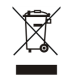 WEEE icon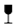 Fragile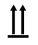 This side up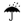 Keep dry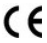 CE mark 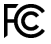 FCC mark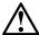 Warning/precaution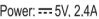 Power rating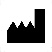 Manufacturer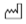 Date of manufacture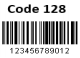 Barcode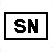 Serial number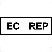 Authorized representative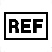 Catalog number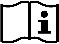 Consult instructions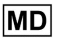 Medical device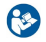 Refer to instruction manual/bookletHandelsnavnRUBY 10Forstørrelsesområde1,8x til 22xHelsidesforstørrelse0,4x til 13xFarvetilstandeFuld farve, høj kontrast positiv, høj kontrast negativ, gul på sort og gul på blåFokusAutofokusSkærm10-tommer TFT, 450 cd/m2Skærmopløsning1280 x 800Kamera60 billeder per sekund (fps)FokusdybdeCa. 20 cmDimensioner261 x 189 x 36 mm 
(10.28 x 7.44 x 0.7 tommer)Vægt915 gram (2,02 pund)BatteriCirka 3,5 timer fortsat brug og 3 timers ladetidLi-ion batteriGenopladeligt 3,7 V, 7600 mAh, 28,12 WhTilslutningerUSB-C, 3,5mm audio jackstikMedicinsk opladerAdapter Technology Co., LTD. 
ATM012T-W052VU Konsumer oplader Shenzhen Fujia Appliance Co., Ltd. 
FJ-SW1260502500UNOplader indgangseffekt100-240 VAC, 50-60 Hz, 0.19-0.32 A Oplader udgangseffekt5.1 VDC, 2.4 ADriftsbetingelserOpbevaring og transport forholdTemperatur +10°C til 35°C / 
50°F til 95°FRelativ fugtighed <70%, ingen kondensHøjder op til 3,000 m (9,842 ft)Tryk 700 – 1060 hPaTemperatur +10°C til 40°C / 
50°F til 104°FRelativ fugtighed <95%, ingen kondensHøjder op til 12,192 m (40,000 ft)Tryk 186 – 1060 hPaBeskrivelseKravFCC / EMC47 CFR Part 15 FCC Class BSikkerhedUL/EN/CSA 62638-1:2014; IEC 60601-1:2012 reprintCE / EMCEN 55022:2010; IEC 60601-1-2:2014; 
EN 60601-1-2:2015AnvendelseIEC 60601-1-6:2013, IEC 62366:2015RisikohåndteringISO 14971:2019ICCCAN/CSA-CISPR22-10MiljøConsumer Product Safety Improvement Act of 2008MiljøFDA/OSHA/EPA regulativ for giftige stofferMiljøCalifornia Proposition 65Sikkerhed (batteri)IEC62133-2:2017 CB reportTransport (batteri)UN38.3 6th revision, amend 1/CNAS/SDSWEEE ikonSkrøbeligDenne side opHold det tørtCE-mærke FCC-mærkeAdvarsel/forsigtighedEffektProducentProduktionsdatoStregkodeSerienummerAutoriseret repræsentantKatalognummerSe instruktionerneMedicinsk enhedDer henvises til manualen/vejledningenHandelsnameRUBY 10Vergrößerungsbereich1,8x bis 22xGanzseitige Vergrößerung0,4x bis 13xFarbmodiVollfarbe, kontraststark positiv, kontraststark negativ, gelb auf schwarz und gelb auf blauFokusAuto-FokusBildschirm10 Zoll TFT, 450 cd/m2Bildschirmauflösung1280 x 800Kamera60 fpsTiefenschärfeUngefähr 20 cmAbmessungen261 x 189 x 36 mm / 10,28 x 7,44 x 1,42 ZollGewicht915 g / 2,02 lbAkkuCa. 3,5 Stunden Dauerbetrieb und 3 Stunden LadezeitLithium-Ionen BatterieWiederaufladbar, 3,7 V, 7600 mAh, 28,12 WhVerbindungenUSB-C, 3,5 mm AudiobuchseMedizinische Stromversorgung Adapter Technology Co., LTD. 
ATM012T-W052VU Stromversorgung für Verbraucher Shenzhen Fujia Appliance Co., Ltd. 
FJ-SW1260502500UNStromaufnahme des Adapters100-240 VAC, 50-60 Hz, 0,19-0,32 A Stromausgabe des Adapters5,1 VDC, 2,4 ABetriebsbedingungenLager- und TransportbedingungenTemperatur +10°C bis 35°C / 
50°F bis 95°FRelative Luftfeuchtigkeit < 70%, keine KondensationHöhen bis zu 3.000 m (9.842 Fuß)Luftdruck 700 bis 1060 hPaTemperatur +10°C bis 40°C / 
50°F bis 104°FRelative Luftfeuchtigkeit < 95%, keine KondensationHöhen bis zu 12.192 m (40.000 Fuß)Luftdruck 186 bis 1060 hPaBeschreibungAnforderungFCC / EMC47 CFR Part 15 FCC Class B SicherheitUL/EN/CSA 62638-1:2014; IEC 60601-1:2012 reprint CE / EMCEN 55022:2010; IEC 60601-1-2:2014; 
EN 60601-1-2:2015NutzbarkeitIEC 60601-1-6:2013, IEC 62366:2015RisikomanagementISO 14971:2019ICCCAN/CSA-CISPR22-10 UmweltConsumer Product Safety Improvement Act of 2008UmweltFDA/OSHA/EPA regulations for toxic substancesUmweltCalifornia Proposition 65Sicherheit (Akku)IEC62133-2:2017 CB reportTransport (Akku)UN38.3 6th revision, amend 1/CNAS/SDSWEEE SymbolWEEE SymbolZerbrechlichDiese Seite nach obenDiese Seite nach obenTrocken haltenCE Zeichen CE Zeichen FCC ZeichenWarnung/VorsichtsmaßnahmeWarnung/VorsichtsmaßnahmeStromanschlussHerstellerHerstellerHerstellungsdatumStrichcodeStrichcodeSeriennummerBevollmächtigter VertreterBevollmächtigter VertreterKatalognummerAnweisungen lesenMedizinisches GerätMedizinisches GerätMedizinisches GerätLesen Sie Anweisungen im Handbuch/BroschüreNombre comercialRUBY 10Rango de ampliación1,8x a 22xAmpliación de página completa0,4x a 13xModos de colorA todo color, alto contraste positivo, alto contraste negativo, amarillo sobre negro y amarillo sobre azulEnfoqueEnfoque automáticoPantalla10 pulgadas TFT, 450 cd/m2Resolución de pantalla1280 x 800Cámara60 fpsProfundidad de enfoqueAproximadamente 20 cmDimensiones261 x 189 x 36 mm / 10,28 x 7,44 x 1,42 pulgadasPeso915 gramos / 2,02 librasBateríaApproximadamente 3,5 horas de uso continuo y 3 horas de tiempo de cargaBatería de ion-litioRecargable, 3,7 V, 7600 mAh, 28,12 WhConexionesUSB-C, jack de audio de 3,5 mmFuente de alimentación médica Adapter Technology Co., LTD. 
ATM012T-W052VU Fuente de alimentación de consumidor Shenzhen Fujia Appliance Co., Ltd. 
FJ-SW1260502500UNPotencia de entrada del adaptador100-240 VAC, 50-60 Hz, 0,19-0,32 A Potencia de salida del adaptador5,1 VDC, 2,4 ACondiciones de funcionamientoCondiciones de almacenamiento y Transporte Temperatura +10°C a 35°C / 
50°F a 95°FHumedad relativa < 70%, sin condensaciónAltitude hasta 3.000 m (9.842 pies)Presión 700 – 1060 hPaTemperatura +10°C a 40°C / 
50°F a 104°FHumidedad relativa < 95%, sin condensaciónAltitude hasta 12.192 m (40.000 pies)Presión 186 – 1060 hPaDescripciónRequisitoFCC / EMC47 CFR Parte 15 FCC Clase B SeguridadUL/EN/CSA 62638-1:2014; IEC 60601-1:2012 ratificada CE / EMCEN 55022:2010; IEC 60601-1-2:2014; 
EN 60601-1-2:2015UsabilidadIEC 60601-1-6:2013, IEC 62366:2015Gestión de riesgoISO 14971:2019ICCCAN/CSA-CISPR22-10 MedioambientalConsumer Product Safety Improvement Act of 2008MedioambientalNormativa FDA/OSHA/EPA para sustancias tóxicasMedioambientalCalifornia Proposición 65Seguridad (batería)IEC62133-2:2017 CB reportTransporte (batería)De UN38.3 6º revisión, enmienda 1/CNAS/SDSIcono de WEEEFrágilEste lateral arribaMantener secoMarcado CE Marcado FCCAdvertencia/precauciónPotenciaFabricanteFecha de fabricaciónCódigo de barrasNúmero de serieRepresentante autorizadoNúmero de catálogoConsulte instruccionesDispositivo de carácter médicoConsulte el manual/folleto de instruccionesNom de la marqueRUBY 10Plage de grossissement1,8 à 22 foisGrossissement en mode plein écran0,4 à 13 foisModes de couleurPleine couleur, contraste élevé positif, contraste élevé négatif, jaune sur noir et jaune sur bleuMise au pointAutofocusÉcranTFT 10 pouces, 450 cd/m2Résolution d'écran1280 x 800Caméra60 ipsProfondeur de champEnviron 20 cmDimensions261 x 189 x 36 mm / 10,28 x 7,44 x 1,42 poucesPoids915 g / 2,02 lbBatterieEnviron 3,5 heures d'utilisation continue. Temps de charge complète: 3 heuresBatterie Li-ionRechargeable: 3,7 V, 7600 mAh, 28,12 WhConnexionsUSB-C, prise audio 3,5 mmAlimentation médicale Adapter Technology Co., LTD. 
ATM012T-W052VU Alimentation électrique Shenzhen Fujia Appliance Co., Ltd. 
FJ-SW1260502500UNPuissance d'entrée de l'adaptateur100-240 VAC, 50-60 Hz, 0,19-0,32 A Puissance de sortie de l'adaptateur5,1 VDC, 2,4 AConditions d'UtilisationConditions de stockage et de transport Température +10°C à 35°C / 
50°F à 95°FHumidité relative < 70%, sans condensationAltitude jusqu'à 3 000 m (9842 pieds)Pression 700 – 1060 hPaTempérature +10°C à 40°C / 
50°F à 104°FHumidité < 95%, sans condensationAltitude jusqu'à 12192 m (40000 pieds)Pression 186 – 1060 hPaDescriptionExigencesFCC / EMC47 CFR Partie 15 FCC Classe B SécuritéUL/EN/CSA 62638-1:2014; réimpression de CEI 60601-1: 2012 CE / EMCEN 55022:2010; IEC 60601-1-2:2014; 
EN 60601-1-2:2015ConvivialitéCEI 60601-1-6:2013, CEI 62366:2015Gestion des risquesISO 14971:2019ICCCAN/CSA-CISPR22-10 EnvironnementLoi sur l'amélioration de la sécurité des produits de consommation de 2008EnvironnementRéglementation FDA/OSHA/EPA pour les substances toxiquesEnvironnementProposition californienne 65Sécurité (batterie)Rapport IEC62133-2:2017 CBTransport (batterie)UN38.3 6ème révision, amendement 1 /CNAS/SDSIcône DEEEFragileCe côté vers le hautGarder au secMarquage CE Marquage FCCAvertissement / précautionPuissance nominaleFabricantDate de fabricationCode-barresNuméro de sérieReprésentant autoriséNuméro de catalogueConsulter les instructionsDispositifs médicauxReportez-vous au manuel / livret d'instructionsNome commercialeRUBY 10Area di IngrandimentoDa 1.8x a 22xIngrandimento a Tutta PaginaDa 0.4x a 13xModalità ColoreColore pieno, alto contrasto positivo, alto contrasto negativo, giallo su nero e giallo su bluMessa a fuocoAuto-focusSchermo10 pollici TFT, 450 cd/m2Risoluzione schermo1280 x 800Videocamera60 fpsDistanza focaleCirca 20 cmDimensioni261 x 189 x 36 mm / 10.28 x 7.44 x 1.42 polliciPeso915 grammi / 2.02 lbBatteriaCirca 3,5 ore di uso continuo, tempo di ricarica 3 oreBatteria agli ioni di litioRicaricabile, 3.7V, 7600mAh, 28.12WhConnessioniUSB-C, jack audio da 3.5 mmAlimentatore medico Adapter Technology Co., LTD. 
ATM012T-W052VU Alimentatore standard Shenzhen Fujia Appliance Co., Ltd. 
FJ-SW1260502500UNPotenza alimentatore in ingresso100-240 VAC, 50-60 Hz, 0.19-0.32 A Potenza alimentatore in uscita5.1 VDC, 2.4 ACondizioni Di FunzionamentoCondizioni di Conservazione e TrasportoTemperatura da +10°C a 35°C / 
da 50°F a 95°FUmidità relativa < 70%, nessuna condensazioneAltitudine fino a 3.000 m (9.842 ft)Pressione 700 – 1060 hPaTemperatura da 10°C a 40°C / 
da 50°F a 104°FUmidità relativa < 95%, nessuna condensazioneAltitudine fino a 12,192 m (40,000 ft)Pressione 186 – 1060 hPaDescrizioneRequisitoFCC / EMC47 CFR Parte 15 FCC Classe B SicurezzaUL/EN/CSA 62638-1:2014; IEC 60601-1:2012 reprint CE / EMCEN 55022:2010; IEC 60601-1-2:2014; 
EN 60601-1-2:2015UtilizzoIEC 60601-1-6:2013, IEC 62366:2015Gestione del RischioISO 14971:2019ICCCAN/CSA-CISPR22-10 Considerazioni ambientaliConsumer Product Safety Improvement Act del 2008AmbientaliRegolamenti FDA/OSHA/EPA sulle sostanze tossicheAmbientaliCalifornia Proposition 65Sicurezza (batteria)IEC62133-2:2017 CB reportTrasporto (batteria)UN38.3 6a revisione, modifica 1 /CNAS/SDSIcona RAEFragileQuesto lato verso l'altoMantenere asciuttoMarchio CE Marchio FCCAvvertenze e PrecauzioniPotenza nominaleProduttoreData di FabbricazioneCodice a BarreNumero di SerieRappresentante AutorizzatoNumero Pezzo a CatalogoConsultare le IstruzioniDispositivo medicoFare riferimento al manuale di istruzioniA termék megnevezéseRUBY 10Nagyítási tartomány1,8x és 22x közöttTeljesoldalas nagyítás0,4x - 13xSzínes üzemmódokSzínes, magas kontrasztú pozitív, magas kontrasztú negatív, fekete alapon sárga, kék alapon sárgaFókuszAutófókuszKépernyő mérete10 hüvelykes TFT, 450 cd/m2Képernyő felbontása1280 x 800Kamera képfrissítési rátája60 fpsFókuszmélységKörülbelül 20 cmMéretek261 x 189 x 36 mm / 10.28 x 7.44 x 1.42 inSúly915 gramm / 2.02 lbAkkumulátorKb. 3,5 óra folyamatos használat és 3 óra töltési idő Li-ion akkumulátorÚjratölthető, 3.7V, 7600mAh, 28.12WhCsatlakozókUSB-C, 3,5 mm-es audio csatlakozóTápegység típusa orvosi célú felhasználás eseténAdapter Technology Co., LTD. 
ATM012T-W052VU Bemeneti teljesítmény Shenzhen Fujia Appliance Co., Ltd. 
FJ-SW1260502500UNKimeneti teljesítmény100-240 VAC, 50-60 Hz, 0.19-0.32 A Tápegység típusa normál felhasználás esetén5.1 VDC, 2.4 AMűködési feltételekTárolási és szállítási feltételekHőmérséklet +10°C és 35°C / 
50°F és 95°F közöttPáratartalom < 70%, páralecsapódás nélkül3 000 m (9 842 ft) magasságigNyomás 700 - 1060 hPaHőmérséklet +10°C és 40°C / 
50°F és 104°F közöttPáratartalom < 95%, páralecsapódás nélkül12 192 m (40 000 láb) magasságigNyomás 186 - 1060 hPaLeírásKövetelményFCC / EMC47 CFR 15. rész FCC B osztály BiztonságUL/EN/CSA 62638-1:2014; IEC 60601-1:2012 reprint CE / EMCEN 55022:2010; IEC 60601-1-2:2014; 
EN 60601-1-2:2015HasználhatóságIEC 60601-1-6:2013, IEC 62366:2015KockázatkezelésISO 14971:2019ICCCAN/CSA-CISPR22-10 KörnyezetvédelmiA fogyasztói termékbiztonság javításáról szóló 2008. évi törvényKörnyezetvédelmiA mérgező anyagokra vonatkozó FDA/OSHA/EPA-előírásokKörnyezetvédelmiKaliforniai javaslat 65Biztonság (akkumulátor)IEC62133-2:2017 CB-jelentésSzállítás (akkumulátor)UN38.3 6. felülvizsgálat, 1. módosítás /CNAS/SDSWEEE ikonTörékenyEz az oldal felfeléTartsa szárazonCE-jelölés FCC-jelzésFigyelmeztetés/óvintézkedésNévleges teljesítményGyártóGyártás dátumaVonalkódSorozatszámMeghatalmazott képviselőKatalógusszámOlvassa el az utasításokatGyógyászati eszközKövesse a használati utasításokatHandelsnaamRUBY 10Vergrotingsbereik1.8x tot 22xVergroting van de volledige pagina0.4x tot 13xKleurmodiVolledige kleuren, hoog contrast positief, hoog contrast negatief, geel op zwart en geel op blauwFocusAuto-focusScherm10-inch TFT, 450 cd/m2Schermresolutie1280 x 800Camera60 fpsDiepte van focusOngeveer 20 cmAfmetingen261 x 189 x 36 mm / 10,28 x 7,44 x 1,42 inchGewicht915 gram / 2,02 pondBatterijOngeveer 3,5 uur continu gebruik en 3 uur oplaadtijdLi-ion batteryOplaadbaar, 3,7 V, 7600 mAh, 28,12 WhAansluitingenUSB-C, 3,5 mm audio-aansluitingMedische stroomvoorziening Adapter Technology Co., LTD. 
ATM012T-W052VU Stroomvoorziening voor consumenten Shenzhen Fujia Appliance Co., Ltd. 
FJ-SW1260502500UNAdapter ingangsvermogen100-240 VAC, 50-60 Hz, 0.19-0.32 A Adapter uitgangsvermogen5.1 VDC, 2.4 ABedieningsvoorwaardenOpberg- en vervoers voorwaardenTemperatuur +10°C tot 35°C / 
50°F tot 95°FRelatieve vochtigheid <70%, geen condensatieHoogtes tot 3.000 m (9842 ft)Luchtdruk 700-1060 hPaTemperatuur +10°C tot 40°C / 
50°F tot 104°FRelatieve vochtigheid <95%, 
geen condensatieHoogtes tot 12.192 m (40.000 ft)Luchtdruk 186-1060 hPaOmschrijvingVereisteFCC / EMC47 CFR Part 15 FCC Klasse B VeiligheidUL/EN/CSA 62638-1:2014; IEC 60601-1:2012 herdruk CE / EMCEN 55022:2010; IEC 60601-1-2:2014; 
EN 60601-1-2:2015BruikbaarheidIEC 60601-1-6:2013, IEC 62366:2015RisicomanagementISO 14971:2019ICCCAN/CSA-CISPR22-10 MilieuConsumer Product Safety Improvement Act of 2008MilieuFDA/OSHA/EPA regelgeving voor giftige stoffenMilieuCalifornia Proposition 65Veiligheid (accu)IEC62133-2:2017 CB rapportTransport (accu)UN38.3 6e herziening, wijziging 1/CNAS/SDSAEEA-pictogramBreekbaarDeze kant naar bovenHoud droogCE-keurmerk FCC-keurmerkWaarschuwing / voorzorgsmaatregelVermogenFabrikantFabricagedatumStreepjescodeSerienummerBevoegde vertegenwoordigerCatalogus nummerRaadpleeg instructiesMedisch apparaatRaadpleeg instructiehandleiding / boekjeProduktnavnRUBY 10Forstørrelsesområde1.8x til 22xFullside forstørrelse0.4x til 13xFarge moduserFulle farger, høykontrast positiv, høykontrast negativ, gul på sort og gul på blåFokusAuto-fokusSkjerm10-tommer TFTSkjermoppløsning1280 x 800Kamera60 bpsFokusdybdeOmtrent 20 cmStørrelse261 x 189 x 36 mmVekt915 gramBatteriOmtrent 3,5 timer kontinuerlig bruk og 3 timers ladetidLi-ion batteriOppladbart, 3.7 V, 7600 mAh, 28.12 WhTilkoblingerUSB-C, 3.5 mm lydpluggType medisinsk strømforsyning Adapter Technology Co., LTD. 
ATM012T-W052VU Forbruker strømforsyning Shenzhen Fujia Appliance Co., Ltd. 
FJ-SW1260502500UNAdapter strømforsyning100-240 VAC, 50-60 Hz, 0.19-0.32 A Adapter utgangsstrøm5.1 VDC, 2.4 ABetjeningsbetingelserLagring og transport VilkårTemperatur +10 °C til 35 °C / 
50 °F til 95°FFuktighet < 70 %, uten kondenseringHøyde opp til 3000 m (9,842 ft)Trykk 700 – 1060 hPaTemperatur +10 °C til 40 °C / 
50 °F til 104°FRealtiv fuktighet < 95 %, uten kondenseringHøyde opp til 12,192 m (40.000 ft)Trykk 186 – 1060 hPaBeskrivelseKravFCC / EMC47 CFR del 15 FCC klasse B SikkerhetUL/EN/CSA 62638-1:2014; IEC 60601-1:2012 reprintCE / EMCEN 55022:2010; IEC 60601-1-2:2014; 
EN 60601-1-2:2015BrukbarhetIEC 60601-1-6:2013, IEC 62366:2015RisikohåndteringISO 14971:2019ICCCAN/CSA-CISPR22-10 MiljømessigForbrukerproduktsikkerhetsloven av 2008MiljømessigFDA/OSHA/EPA forskrifter for giftige stofferMiljømessigCalifornia Proposition 65Sikkerhet (batteri)IEC62133-2:2017 CB rapportTransport (batteri)UN38.3 6th revision, amend 1/CNAS/SDSWEEE ikonØmtåligDenne siden oppHold tørrCE merke FCC merketAdvarsel/forsiktighetsreglerNominell effektProdusentProduksjonsdatoStrekkodeSerienummerAutorisert forhandlerKatalognummerKonsultere instruksjonerMedisinsk enhetReferer til brukermanualDados ComerciaisRUBY 10Alcance de ampliação1,8x a 22xAmpliação de página inteira0.4x a 13xModos de corColorido, alto contraste positivo, alto contraste negativo, amarelo sobre preto e amarelo sobre azulFocoFoco automáticoTelaTFT de 10 pol., 450 cd/m2 CONTEXTOResolução da tela1280 x 800Câmera60 fpsProfundidade do focoAproximadamente 20 cmDimensões261 x 189 x 36 mm / 10,28 x 7,44 x 1,42 polPeso915 gramas / 2,02 lbBateriaAproximadamente 3,5 horas de uso contínuo e 3 horas de tempo de carregamentoBateria de íon-lítioRecarregável, 3,7 V, 7600 mAh, 28,12 WhConexõesUSB-C, conector de áudio de 3.5 mmFonte de alimentação médica Adapter Technology Co., LTD. 
ATM012T-W052VU Fonte de alimentação do consumidor Shenzhen Fujia Appliance Co., Ltd. 
FJ-SW1260502500UNClassificação de potência de entrada do adaptador100-240 VAC, 50 - 60 Hz, 0,19-0,32 A Classificação de potência de saída do adaptador5,1 VCC, 2,4 ACondições de funcionamentoArmazenamento e transporte   Condições Temperatura + 10 ° C a 35 ° C / 
50 ° F a 95 ° FUmidade relativa <70%, 
sem condensaçãoAltitudes de até 3.000 m 
(9.842 pés)Pressão 700 - 1060 hPaTemperatura + 10 ° C a 40 ° C / 
50 ° F a 104 ° FUmidade relativa <95%, 
sem condensaçãoAltitudes de até 12.192 m 
(40.000 pés)Pressão 186 - 1060 hPaDescriçãoRequerimentosFCC / EMC47 CFR Parte 15 FCC Classe B SegurançaUL / EN / CSA 62638-1: 2014; Reimpressão IEC 60601-1: 2012 CE / EMCEN 55022: 2010; IEC 60601-1-2: 2014; 
EN 60601-1-2: 2015UsabilidadeIEC 60601-1-6:2013, IEC 62366:2015Gerenciamento de RiscosISO 14971:2019ICCCAN/CSA-CISPR22-10 AmbientalLei de Melhoria da Segurança de Produtos de Consumo de 2008AmbientalRegulamentações FDA / OSHA / EPA para substâncias tóxicasAmbientalProposta 65 da CalifórniaSegurança (bateria)Relatório CB IEC62133-2: 2017Transporte (bateria)UN38.3 6ª revisão, alteração 1 / CNAS / SDSÍcone WEEEFrágilEste lado para cimaManter secoMarca CE Marca FCCAviso / precauçãoPotênciaFabricanteData de fabricaçãoCódigo de barrasNúmero de sérieRepresentante autorizadoNúmero de catálogoConsulte as instruçõesAparelho médicoConsulte o manual / livreto de instruçõesNimiRUBY 10Suurennus1.8x - 22xKoko sivun suurennus0.4x - 13xVäritilatTäydet värit, suuri kontrasti positiivinen, suuri kontrasti negatiivinen, keltainen mustalla pohjalla, ja keltainen sinisellä pohjallaTarkennusAutomaattitarkennusNäyttö10 tuuman TFT, 450 cd/m2Näytön tarkkuus1280 x 800Kamera60 fpsTarkennussyvyysNoin 20 cmMitat261 x 189 x 36 mm / 10.28 x 7.44 x 1.42 tuumaaPaino915 g / 2.02 lbAkkuNoin 3,5 tuntia jatkuvaa käyttöä ja 3 tuntia latausaikaaLi-ion-akkuUudelleenladattava, 3.7 V, 7600 mAh, 28.12 WhLiitännätUSB-C, 3.5 mm -ääniliitäntäLääkinnällinen virta Adapter Technology Co., LTD. 
ATM012T-W052VU Asiakkaan virta Shenzhen Fujia Appliance Co., Ltd. 
FJ-SW1260502500UNSisääntulovirta100-240 VAC, 50-60 Hz, 0.19-0.32 A Ulosmenovirta5.1 VDC, 2.4 AKäyttöolosuhteetSäilytys ja kuljetus OlosuhteetLämpötila +10°C - 35°C / 
50°F - 95°FSuhteellinen kosteus < 70%, ei-kondensoituvaKorkeus < 3,000 m (9,842 ft)Ilmanpaine 700 – 1060 hPaLämpötila +10°C - 40°C / 
50°F - 104°FSuhteellinen kosteus < 95%, ei-kondensoituvaKorkeus < 12,192 m (40,000 ft)Ilmanpaine 186 – 1060 hPaKuvausVaatimusFCC / EMC47 CFR Osa 15 FCC Class B TurvallisuusUL/EN/CSA 62638-1:2014; IEC 60601-1:2012 uusintapainos CE / EMCEN 55022:2010; IEC 60601-1-2:2014; 
EN 60601-1-2:2015KäyttöIEC 60601-1-6:2013, IEC 62366:2015RiskinsietoISO 14971:2019ICCCAN/CSA-CISPR22-10 YmpäristöKulutustuotteiden turvallisuuden parantamista koskeva laki vuodelta 2008YmpäristöFDA / OSHA / EPA-määräykset myrkyllisille aineilleYmpäristöKalifornian ehdotus 65Turvallisuus (akku)IEC62133-2:2017 CB-raporttiKuljetus (akku)UN38.3, 6. tarkistus, muutos 1 / CNAS / SDSWEEESärkyvääTämä puoli ylöspäinPidä kuivanaCE-merkintä FCC-merkintäVaroitusVirtaValmistajaValmistuspäiväViivakoodiSarjanumeroValtuutettu edustajaTuotenumeroKatso ohjeetLääkinnällinen laiteKatso käyttöohje / esiteKommersiellt namnRUBY 10Förstoringsintervall1,8x till 22xHelsidesförstoring0,4x till 13xFärglägenFullfärg, högkontrast positiv, högkontrast negativ, gult på svart samt gult på blåttFokusAutofokusSkärm10-tums TFT, 450 cd/m2Skärmupplösning1280 x 800Kamera60 fpsFokusdjupUngefär 20 cmDimensioner261 x 189 x 36 mmVikt915 gramBatteriUngefär 3,5 timmars kontinuerlig användning och 3 timmars laddningstidLi-ion-batteriUppladdningsbart, 3,7 V, 7600 mAh, 28,12 WhAnslutningarUSB-C, 3,5 mm-ljuduttagMedicinsk strömförsörjning Adapter Technology Co., LTD. 
ATM012T-W052VU Konsumentströmförsörjning Shenzhen Fujia Appliance Co., Ltd. 
FJ-SW1260502500UNAdapterns inmatningseffekt100-240 VAC, 50-60 Hz, 0,19-0,32 A Adapterns utmatningseffekt5,1 VDC, 2,4 AAnvändningsförhållandenFörhållanden vid förvaring och transporteringTemperatur +10°C till 35°C / 
50°F till 95°FRelativ fuktighet < 70 %, ingen kondenseringAltituder upp till 3000 m (9842 ft)Tryck 700 – 1060 hPaTemperatur +10°C till 40°C / 
50°F till 104°FRelativ fuktighet < 95 %, ingen kondenseringAltituder upp till 12192 m (40000 ft)Tryck 186 – 1060 hPaBeskrivningKravFCC / EMC47 CFR Part 15 FCC Class B SäkerhetUL/EN/CSA 62638-1:2014; IEC 60601-1:2012 reprint CE / EMCEN 55022:2010; IEC 60601-1-2:2014; 
EN 60601-1-2:2015AnvändbarhetIEC 60601-1-6:2013, IEC 62366:2015RiskhanteringISO 14971:2019ICCCAN/CSA-CISPR22-10 MiljöConsumer Product Safety Improvement Act of 2008MiljöFDA/OSHA/EPA regulations for toxic substancesMiljöCalifornia Proposition 65Säkerhet (batteri)IEC62133-2:2017 CB reportTransportering (batteri)UN38.3 6th revision, amend 1/CNAS/SDSWEEE-ikonBräckligtDenna sida uppHåll torrCE-märkning FCC-märkningVarning/försiktighetEffektTillverkareTillverkningsdatumStreckkodSerienummerAuktoriserad representantKatalognummerLäs instruktionerMedicinsk enhetVänd dig till instruktionsmanualen/-boken